Période 5 : du 2 mai au 7 juillet 2017Ce que nous avons fait en classe au mois de mai :Le mardi 2, nous avons fêté les anniversaires de Clara et de Merwan.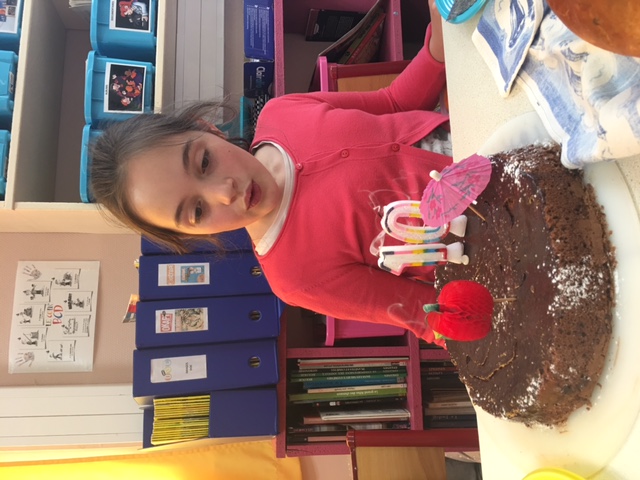 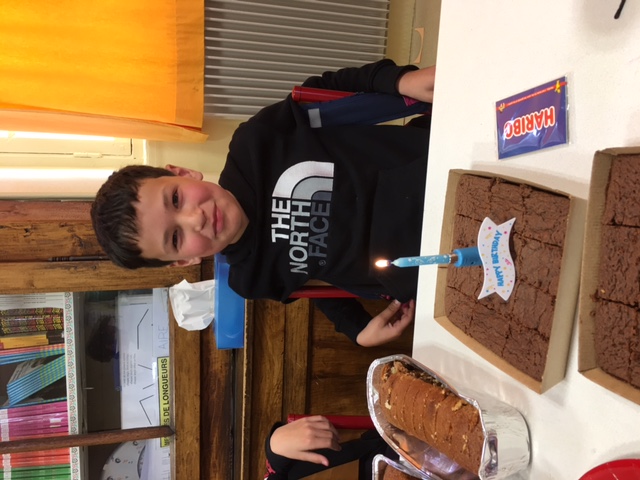 Lancement du rallye lecture pour les CM. En lien avec notre programme d’histoire, ils doivent lire un maximum de romans sur le thème de la Seconde guerre mondiale.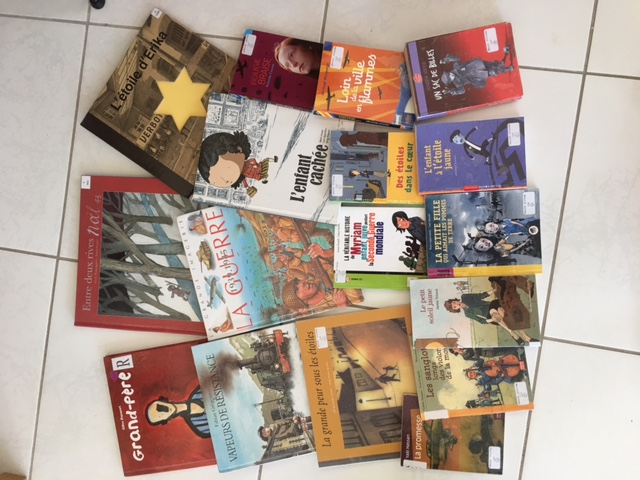 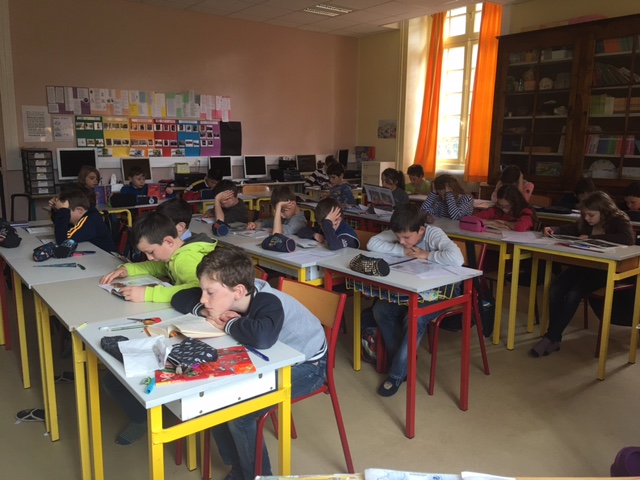 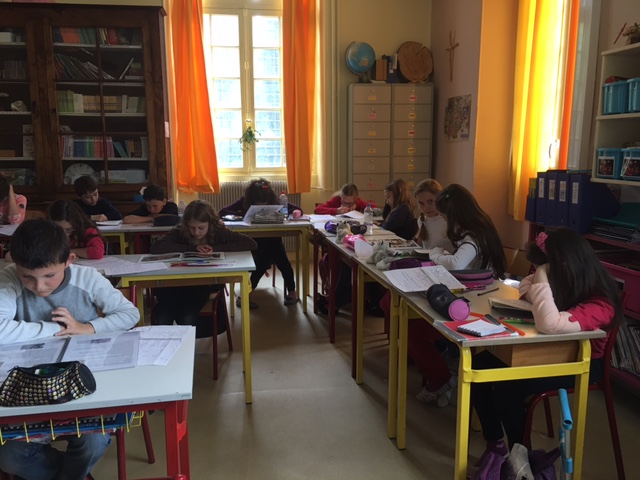 Voici les livres.Ensuite, ce sont les préparatifs pour le cadeau de la fête des mères. 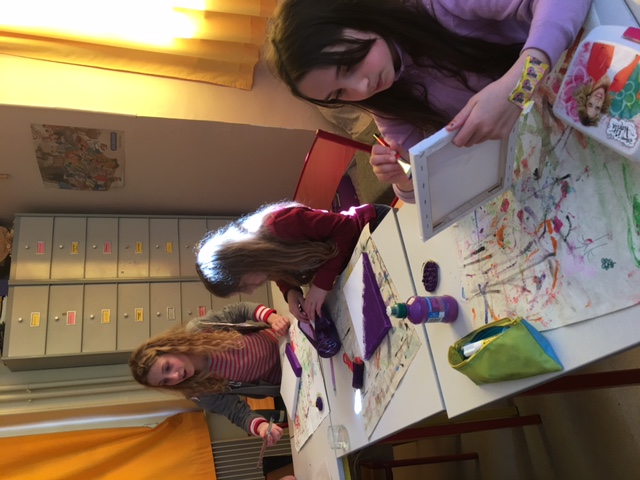 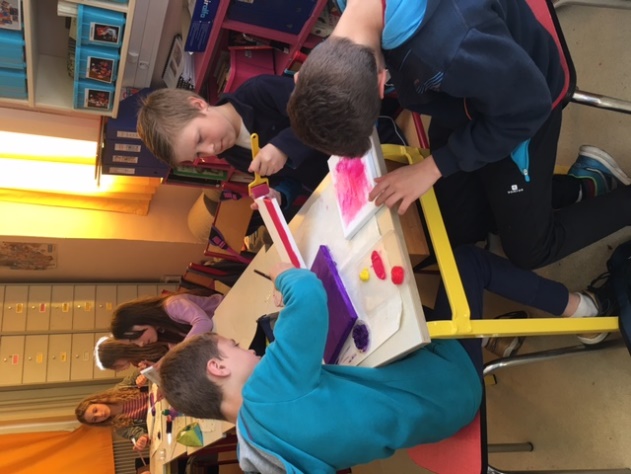 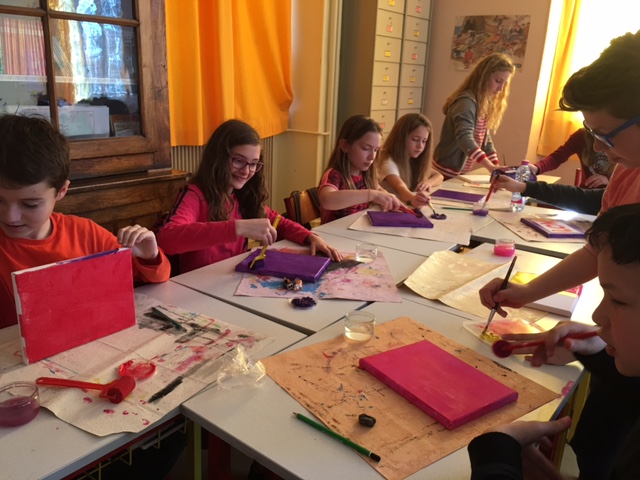 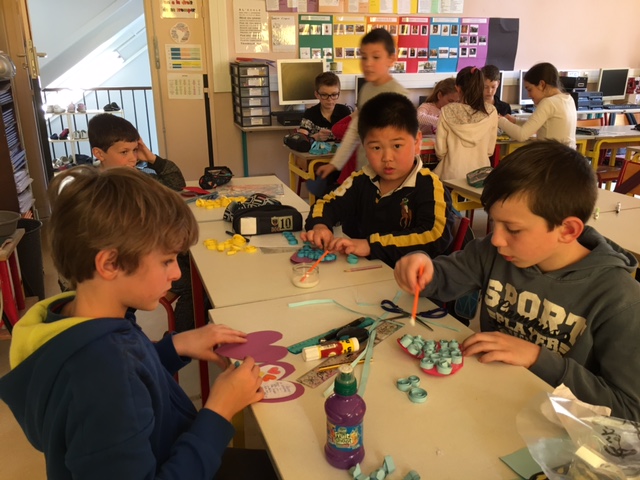 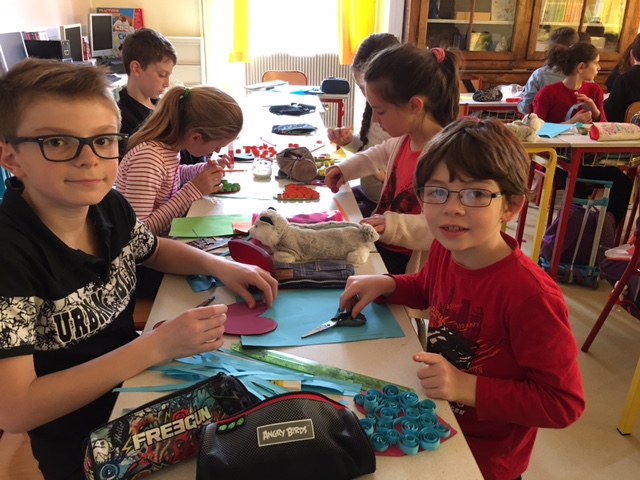 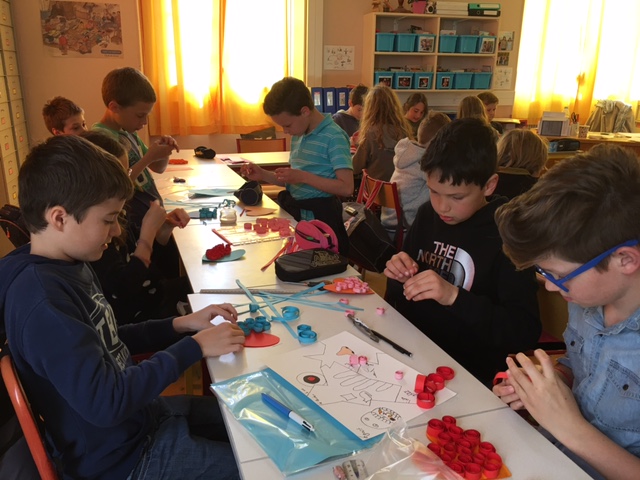 Du dimanche 21 au mercredi 4, c’est la classe tout en anglais.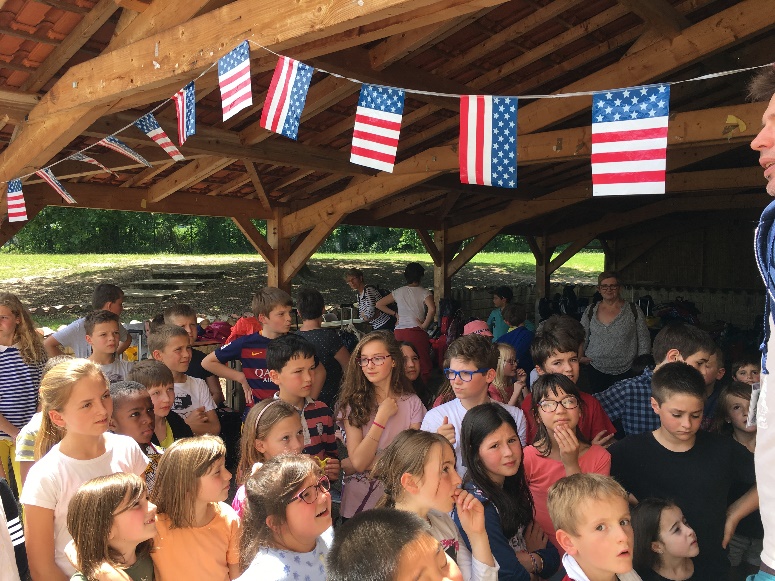 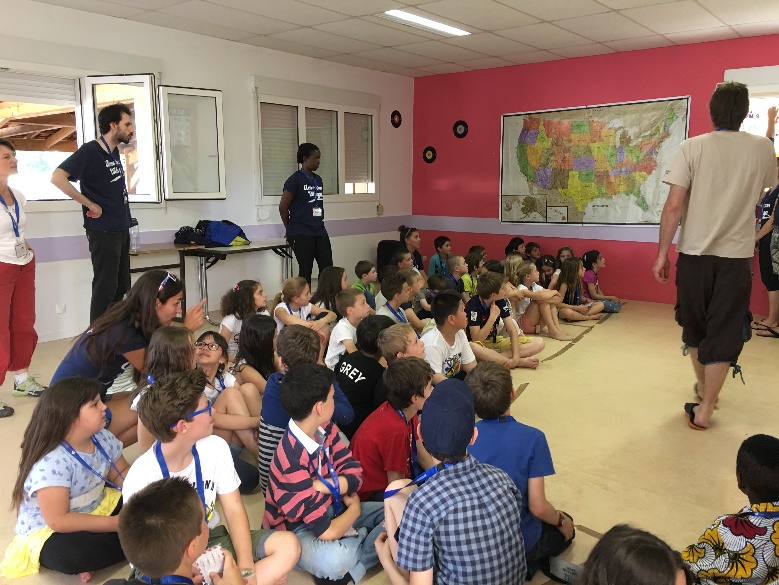 Arrivée au camp en début d’après-midi. Les animateurs nous expliquent le déroulement de nos journées.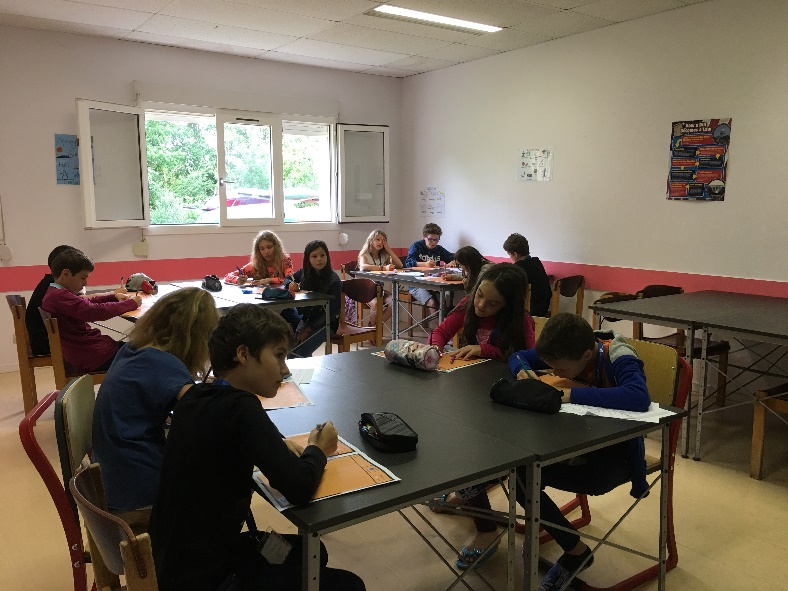 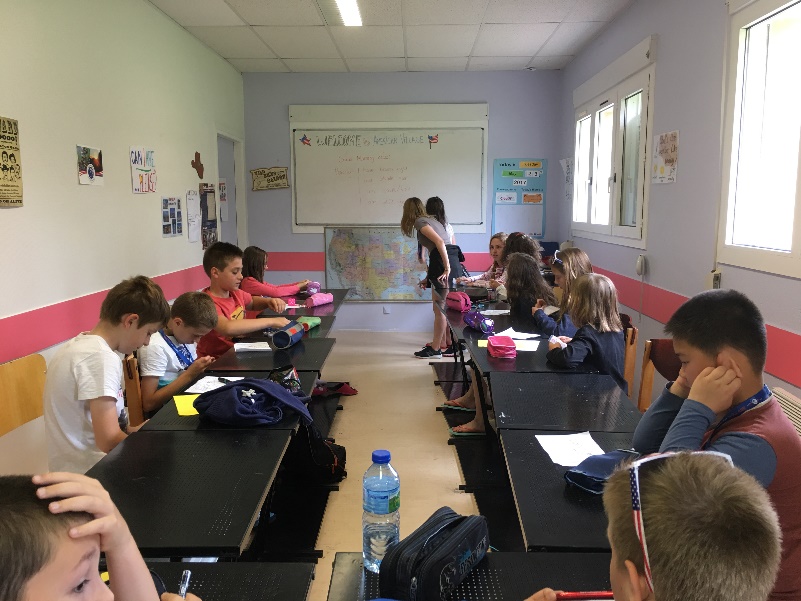 La classe de Duke				La classe de Peachy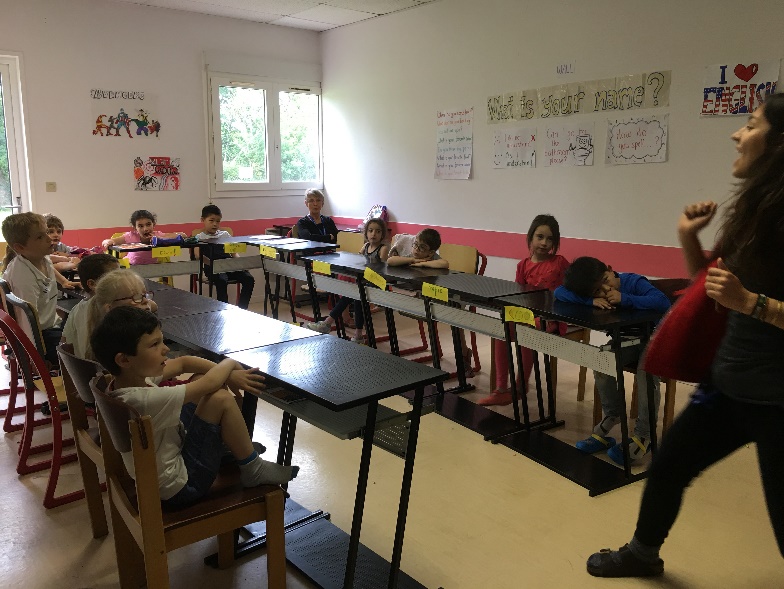 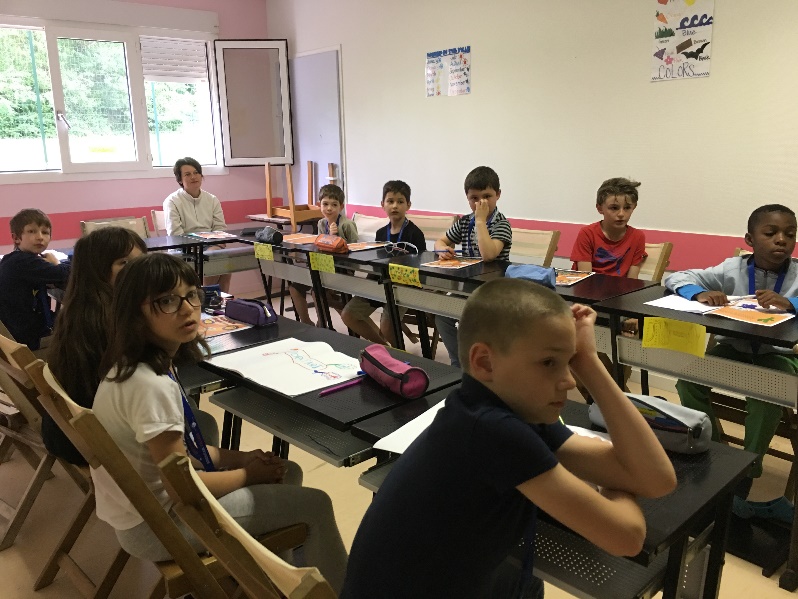 La classe de Sonic				La classe de Lamp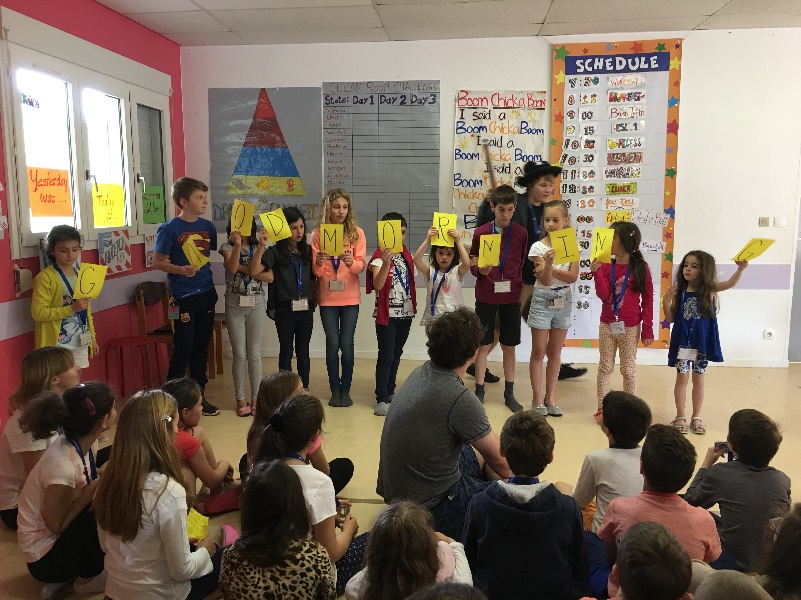 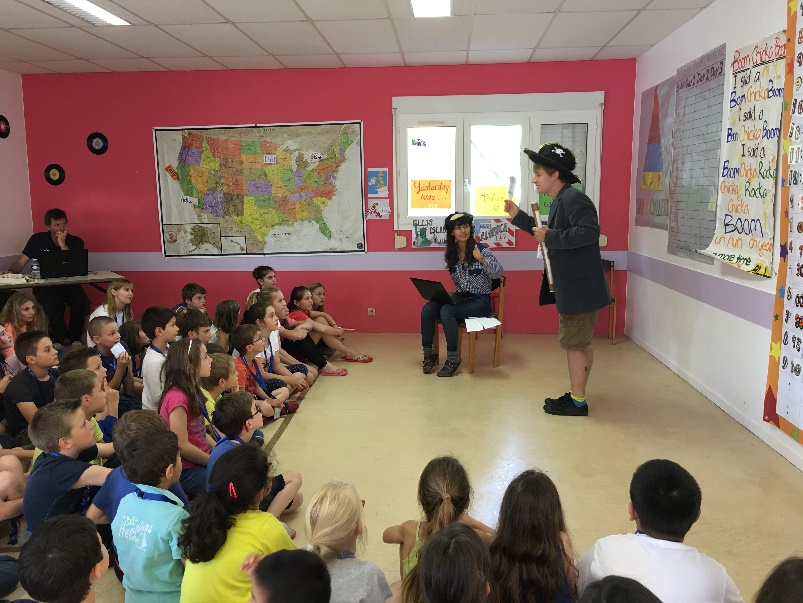 						Les activités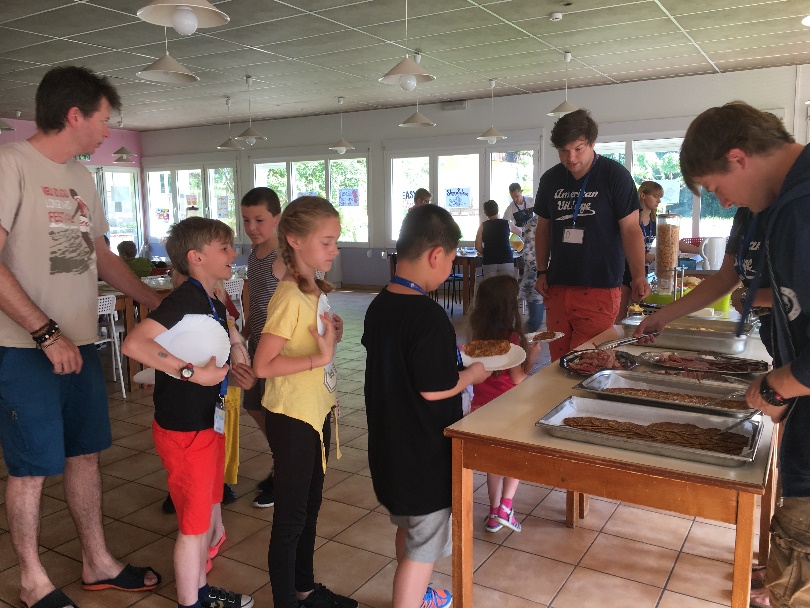 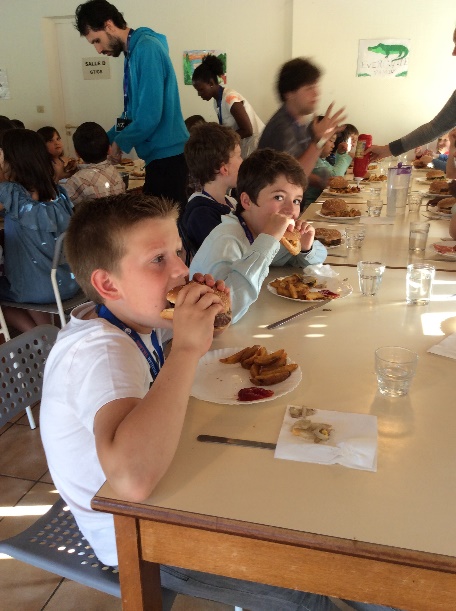 Breakfast : bacon, œufs brouillés, crêpes…	Hamburger / frites / donut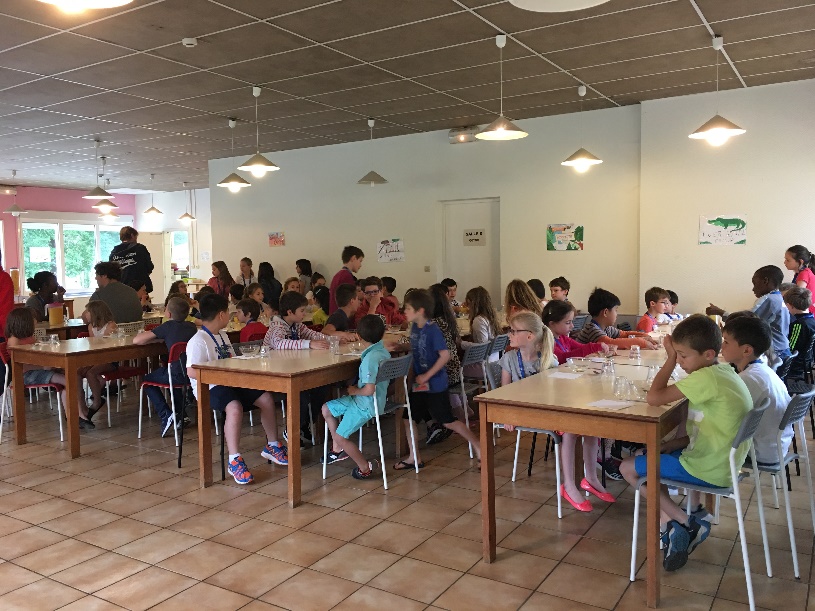 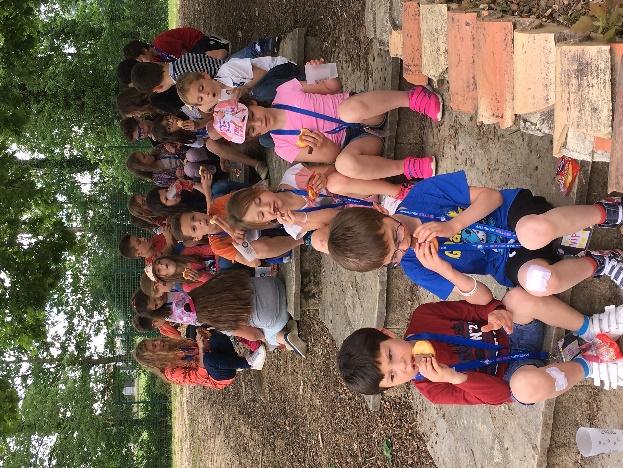 Repas en famille				goûter 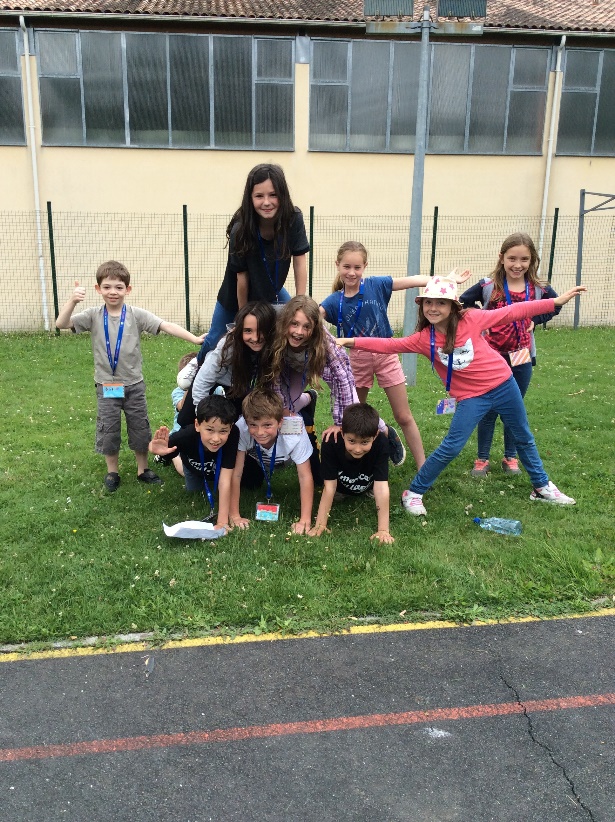 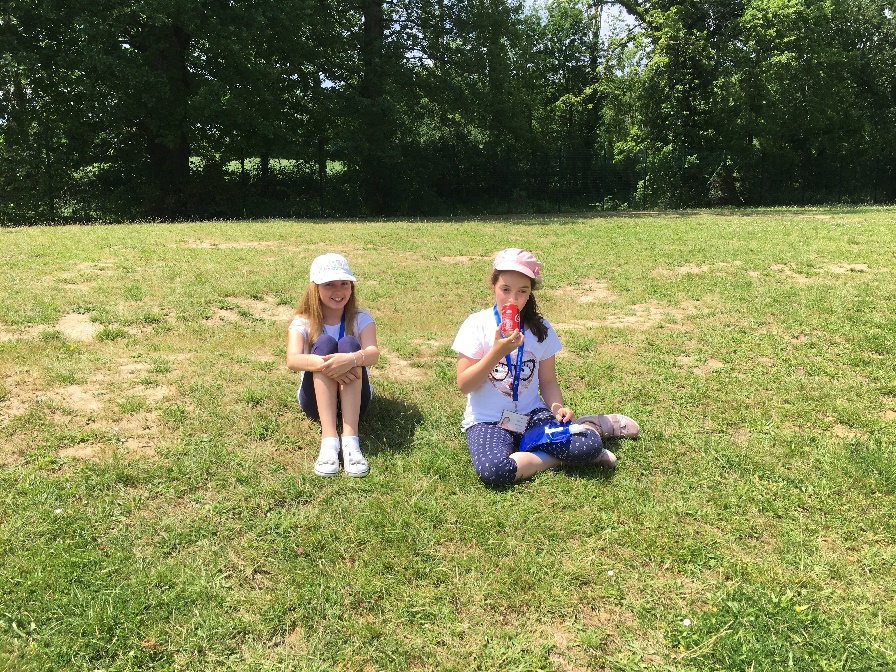                  Temps libres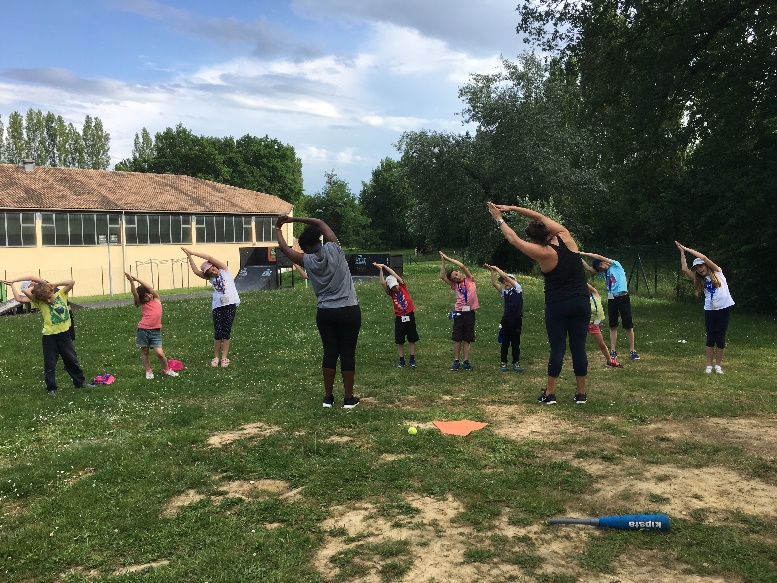 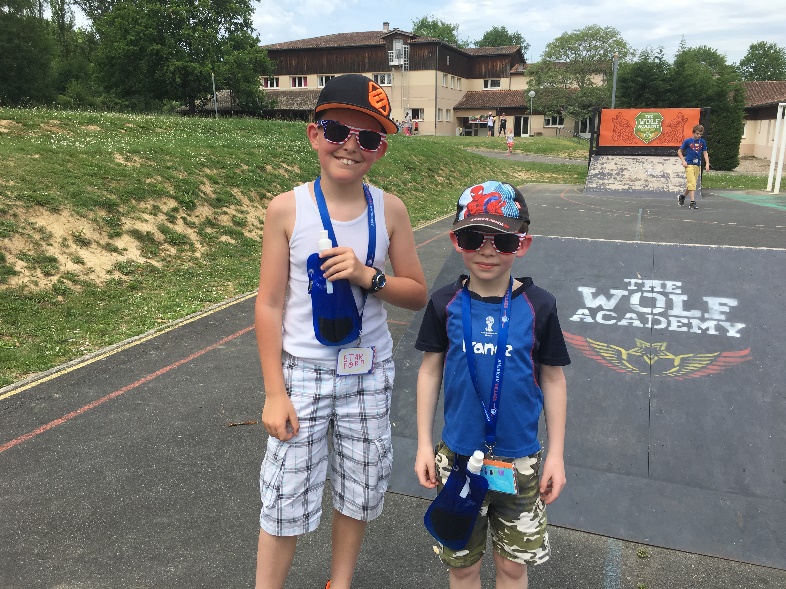 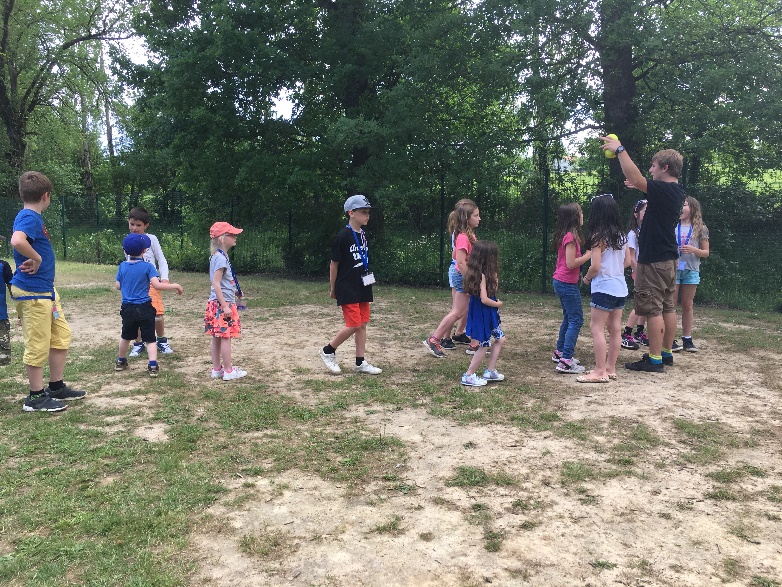 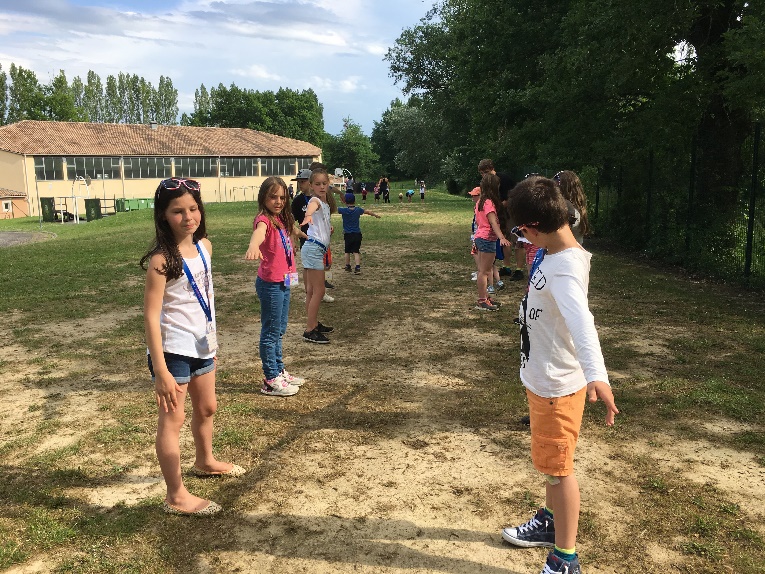 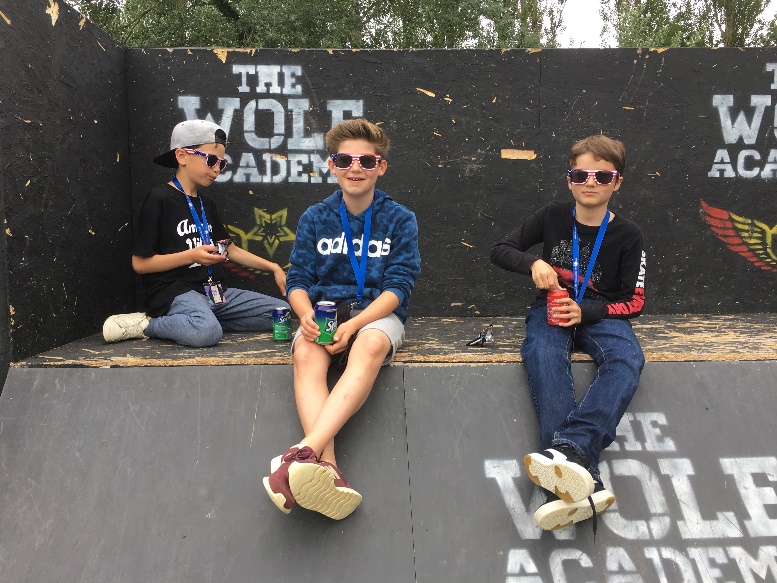 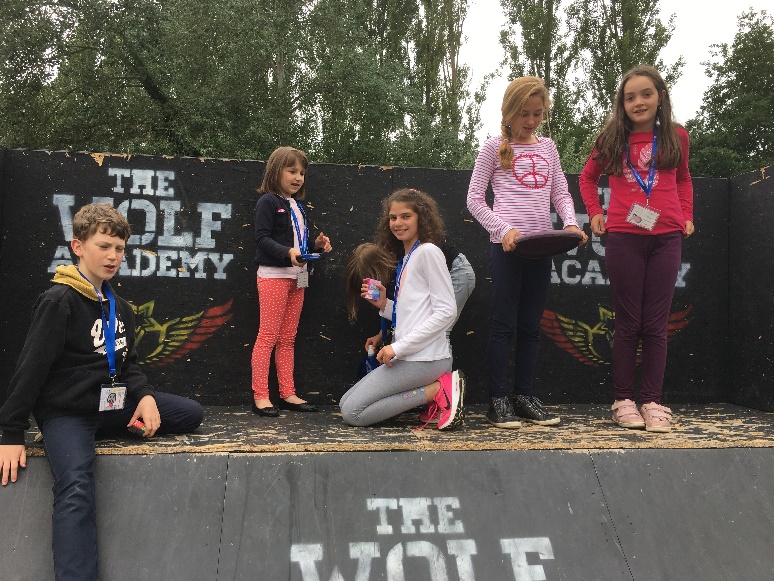 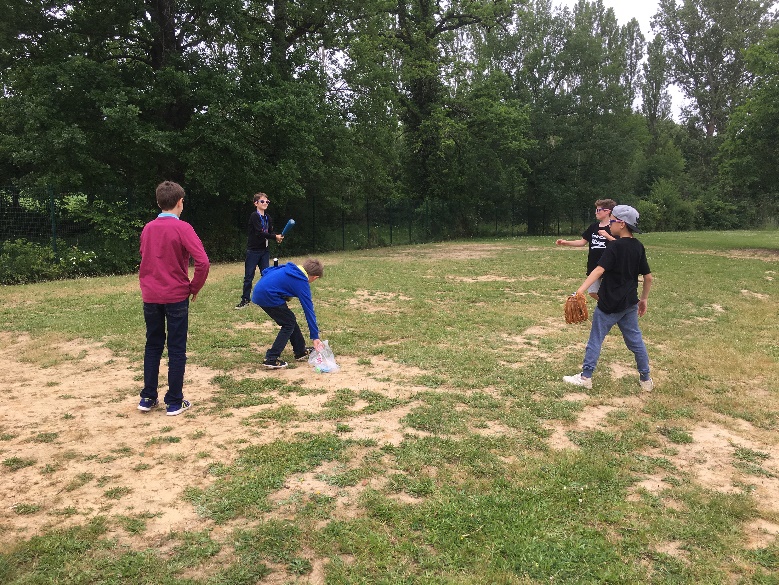 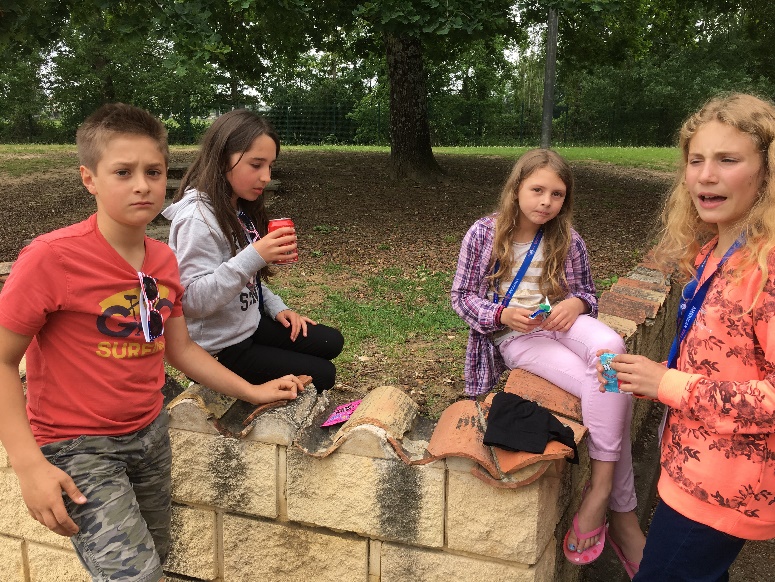 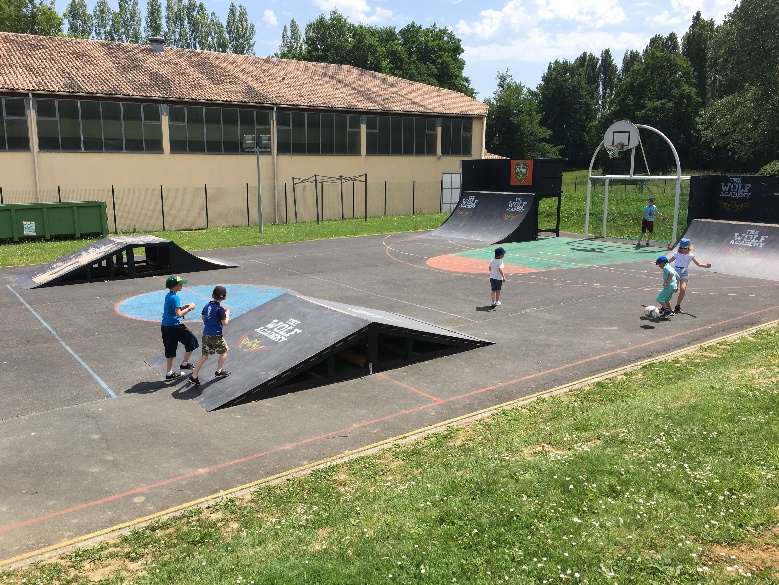 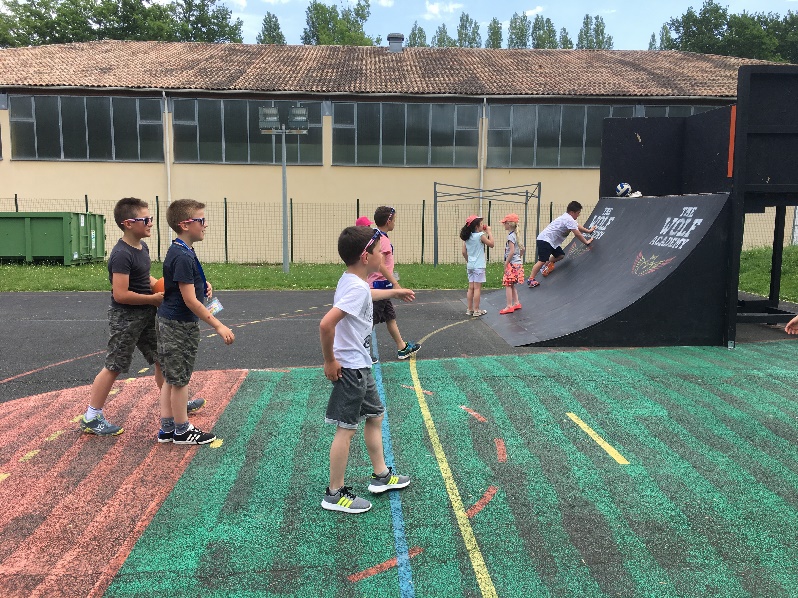 La veillée chamallows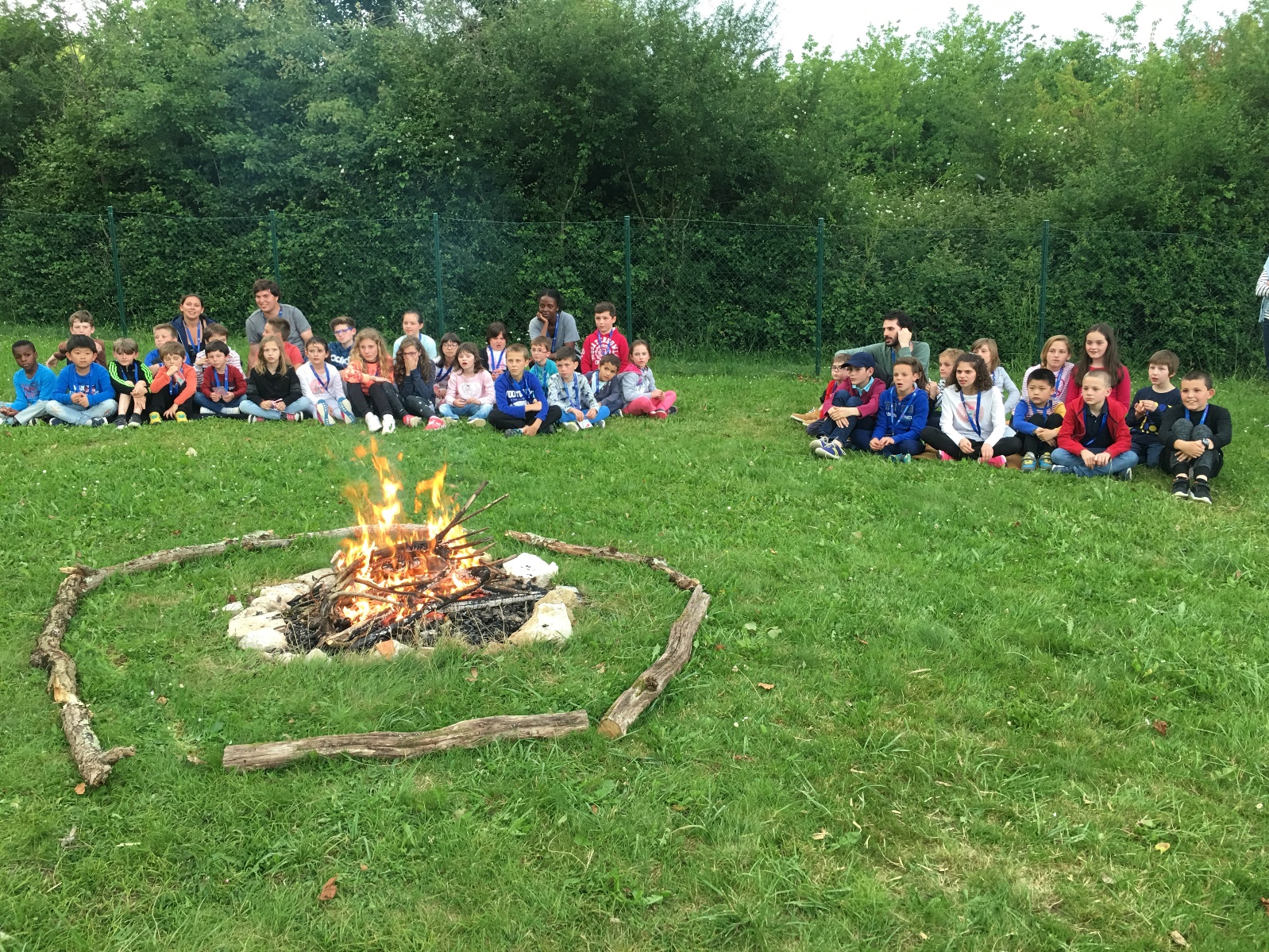 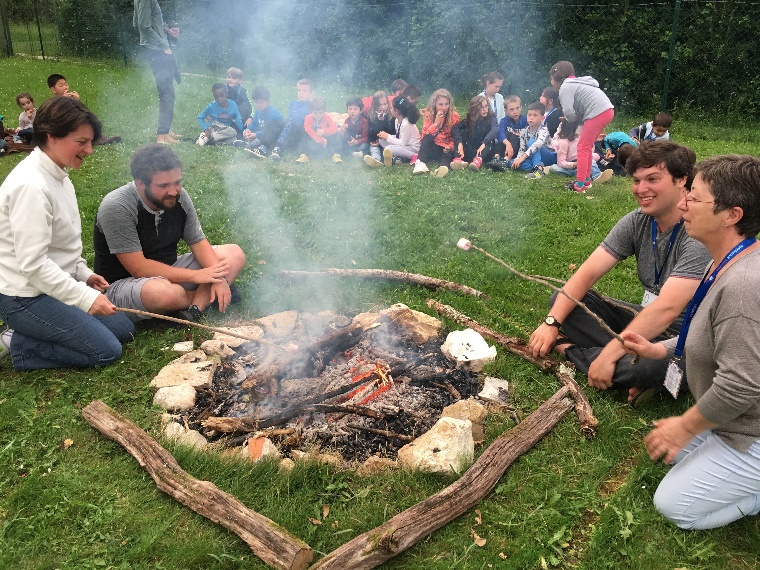 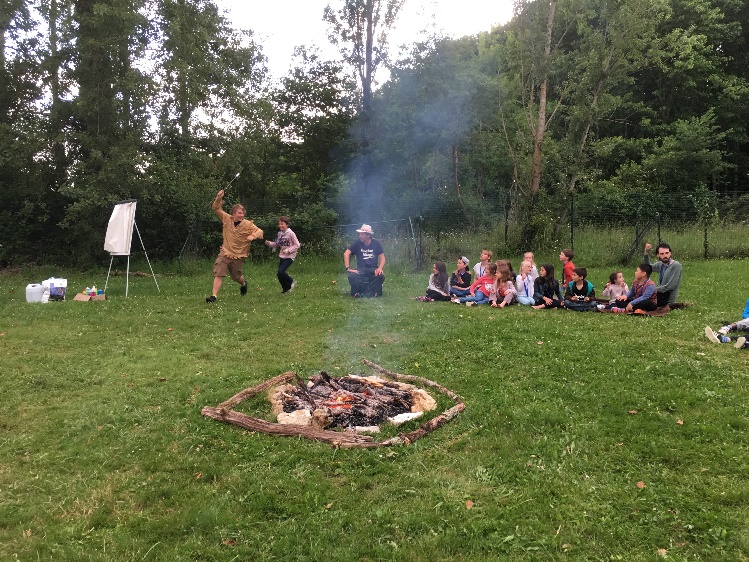 Ce fut un très bon moment : des histoires et des chants rigolos !Activités manuelles : bracelets et cerfs-volants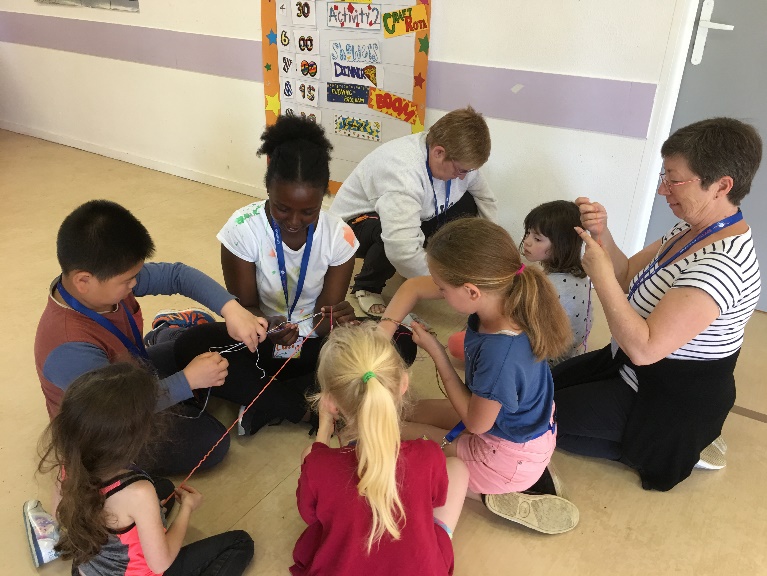 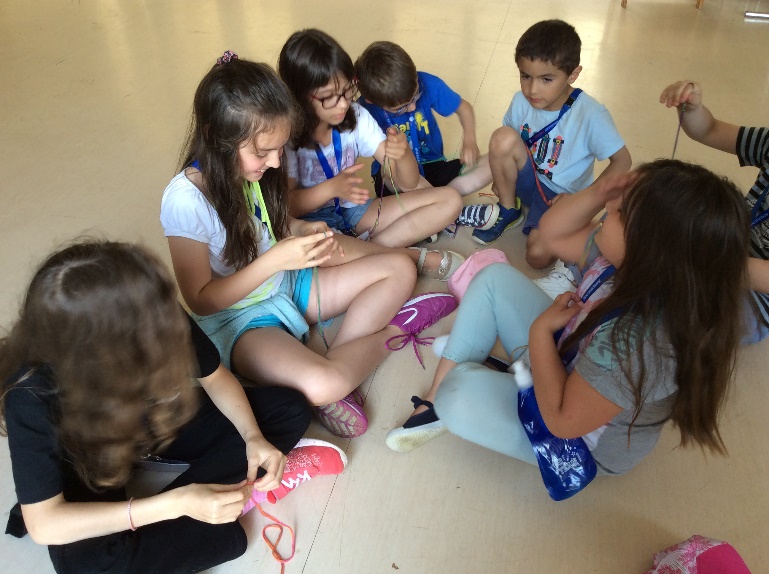 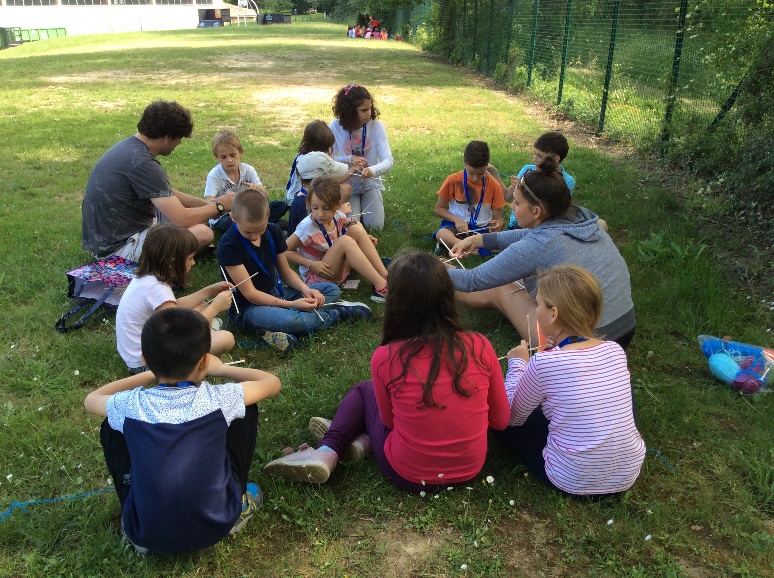 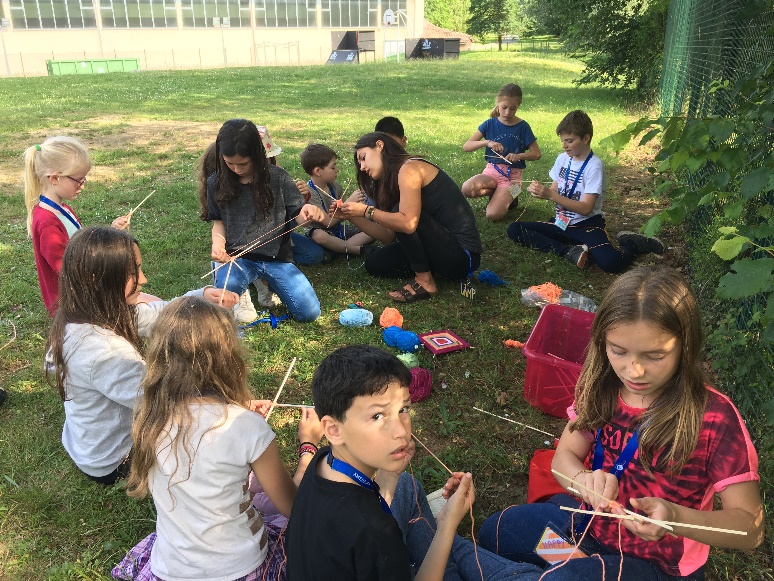 Préparatifs avant la boum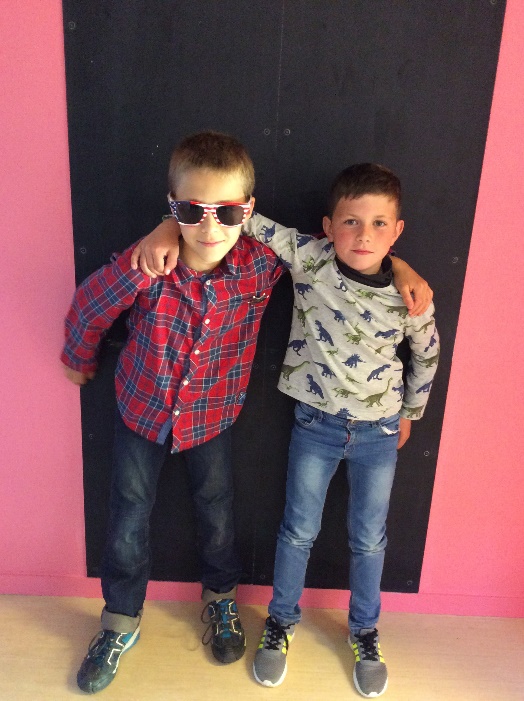 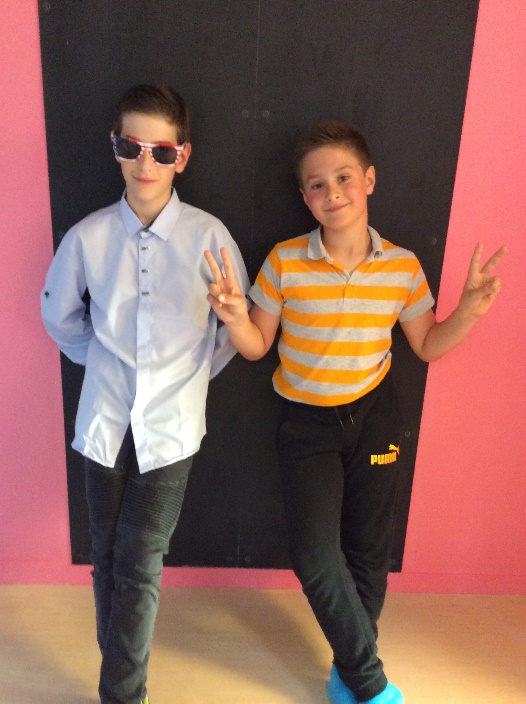 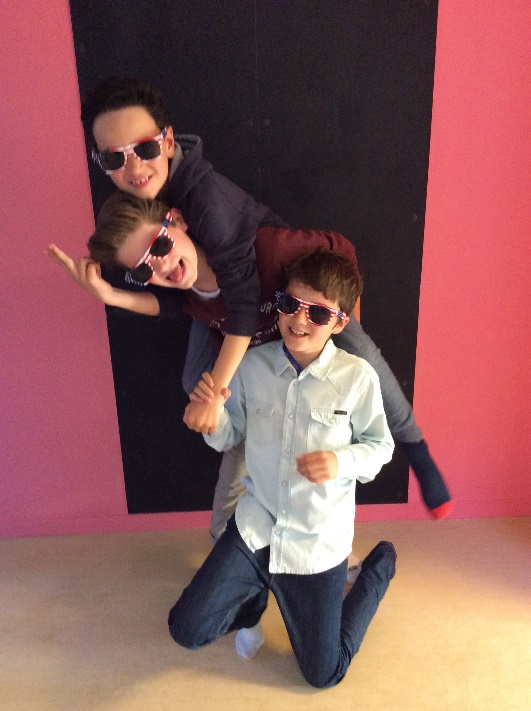 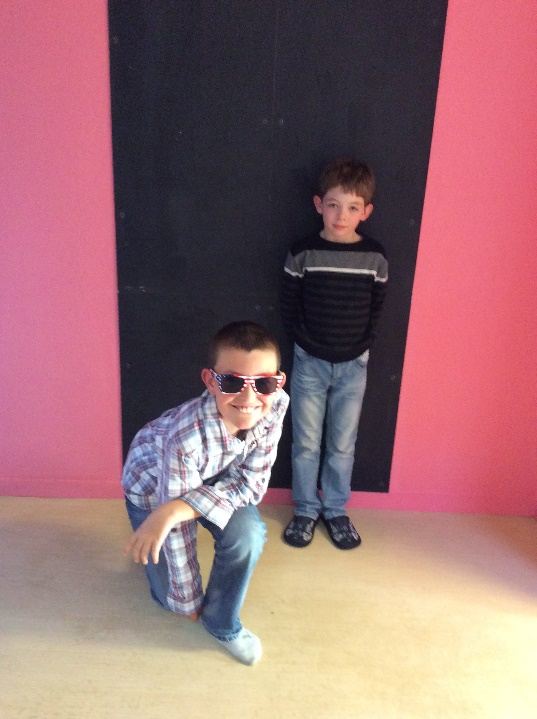 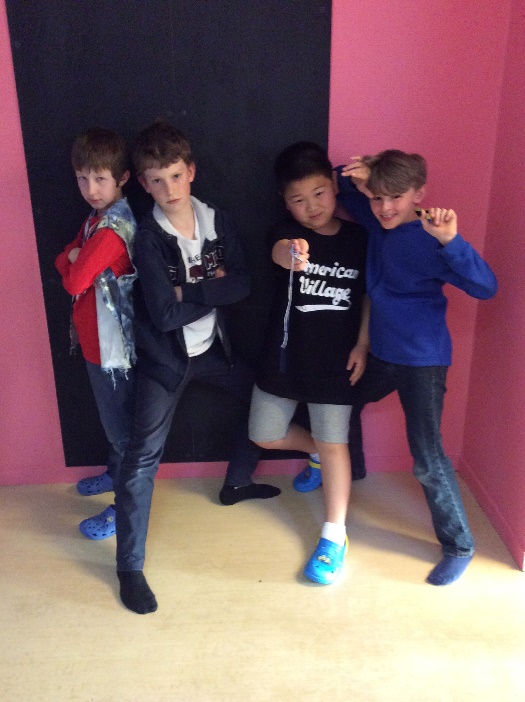 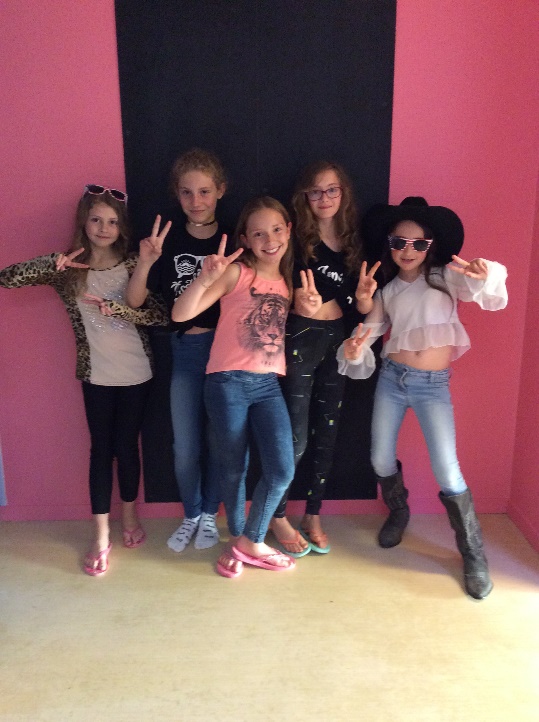 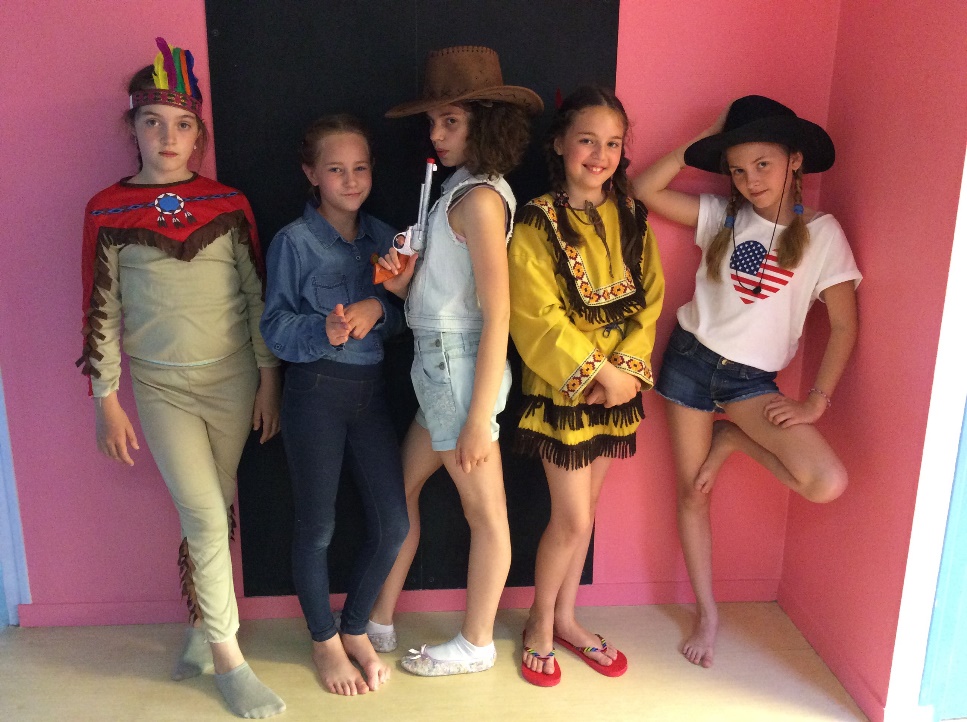 L’entrée à la boum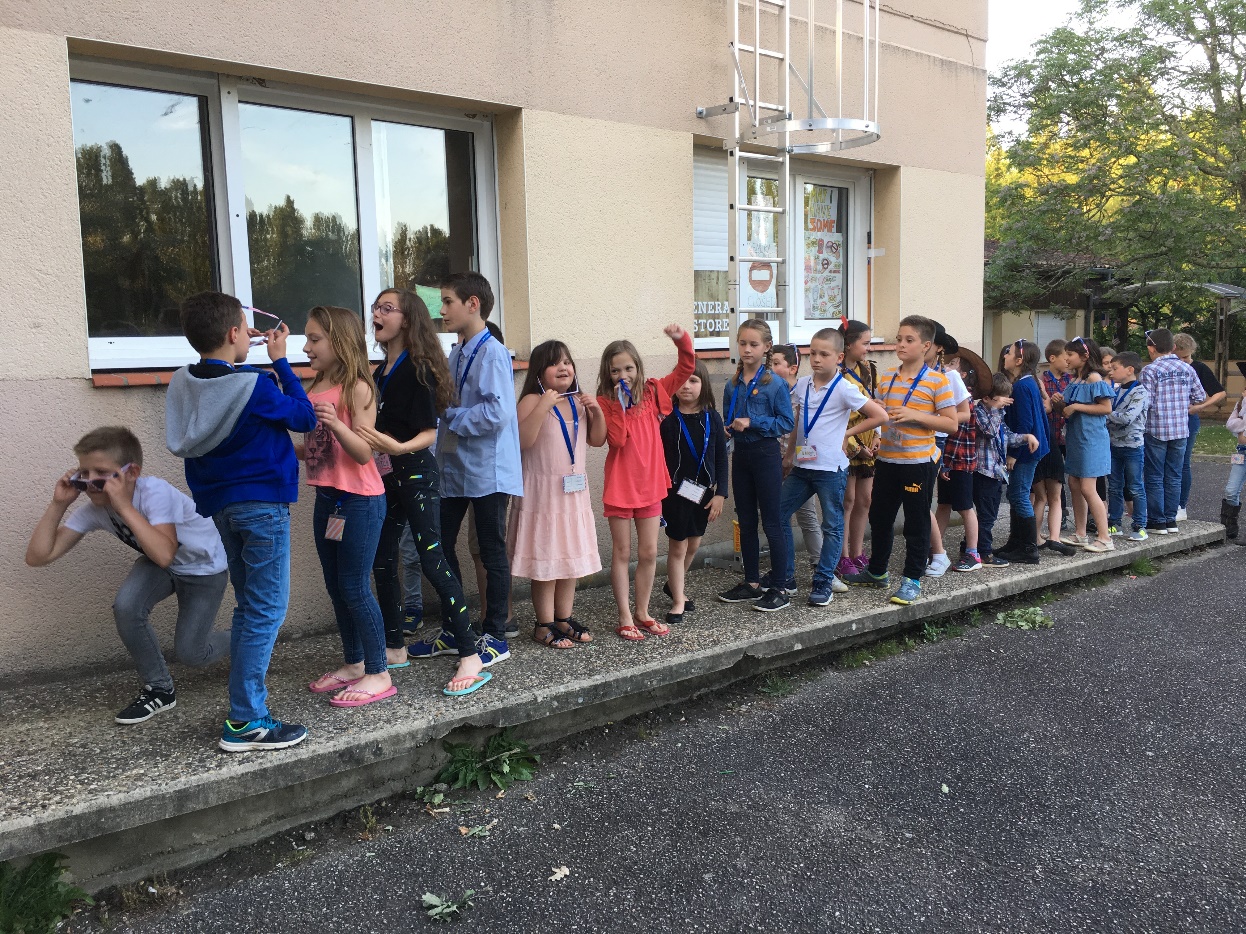 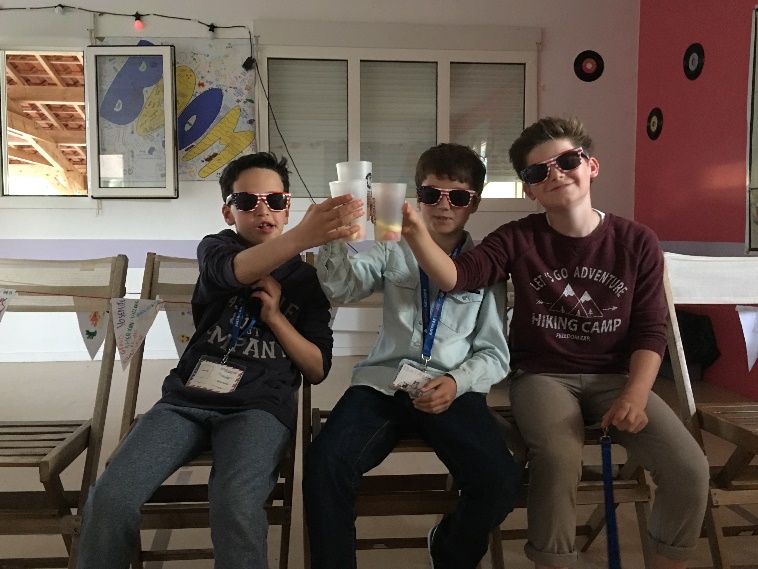 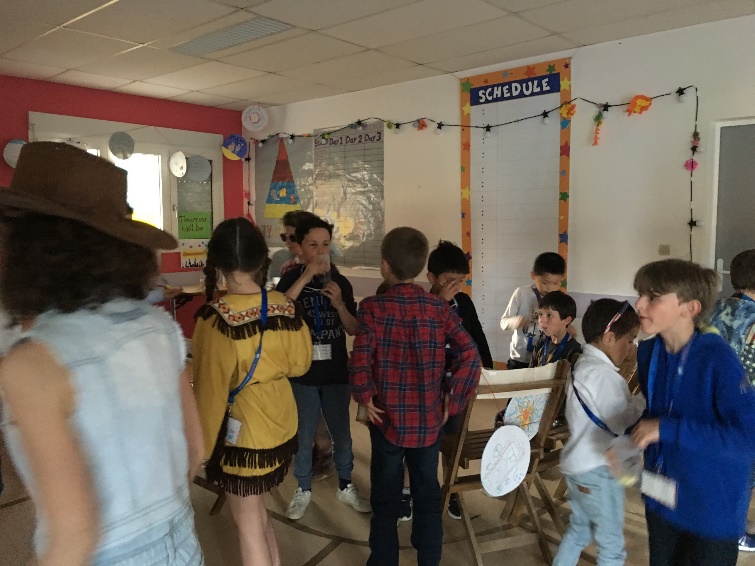 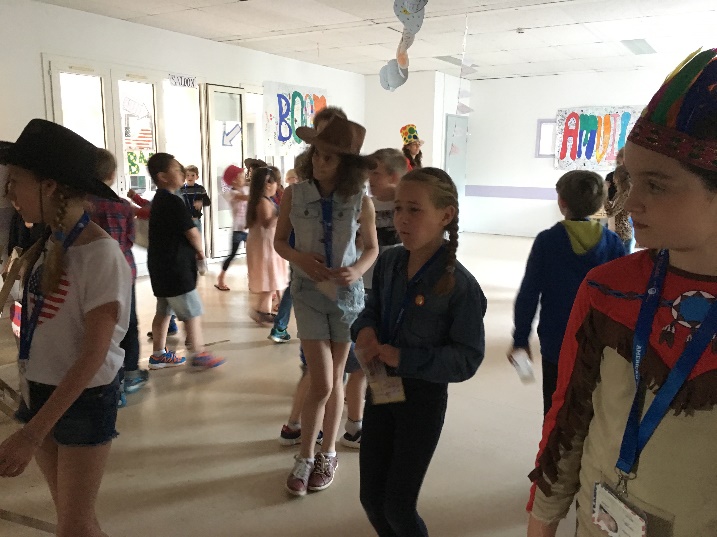 		Les VIPLes diplômés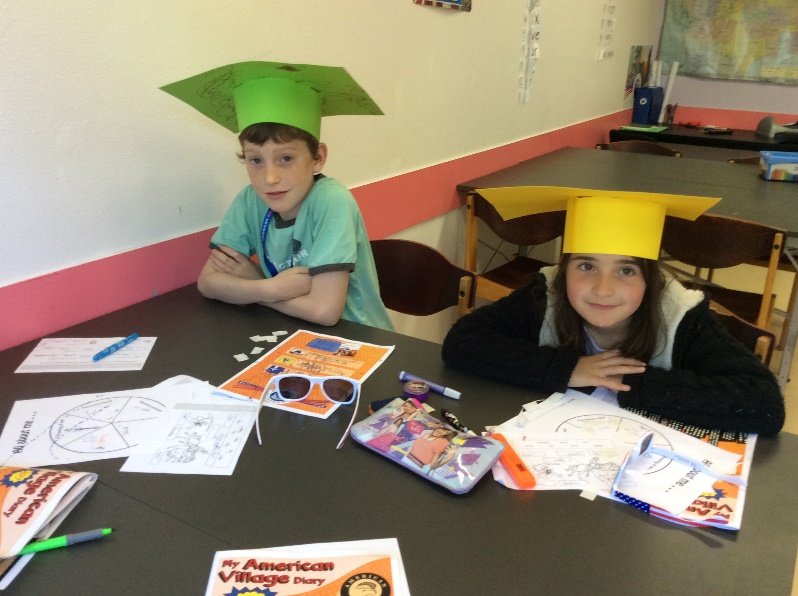 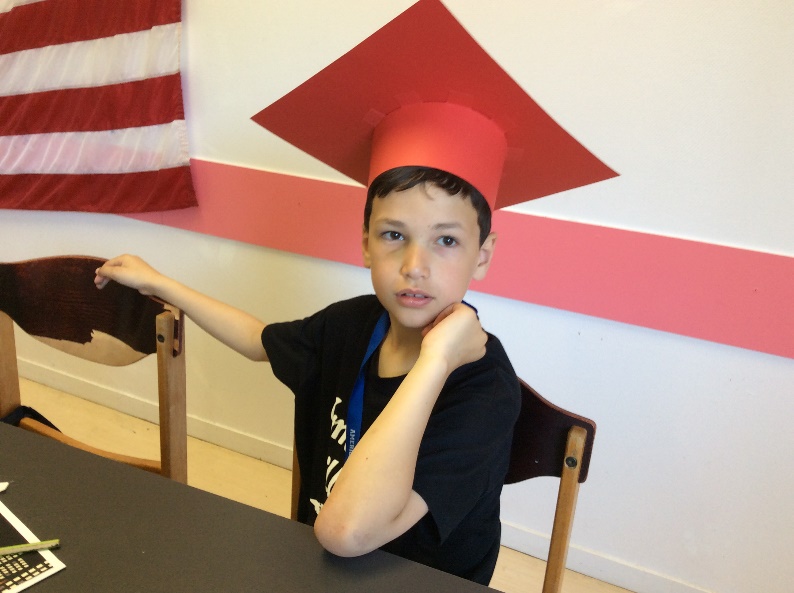 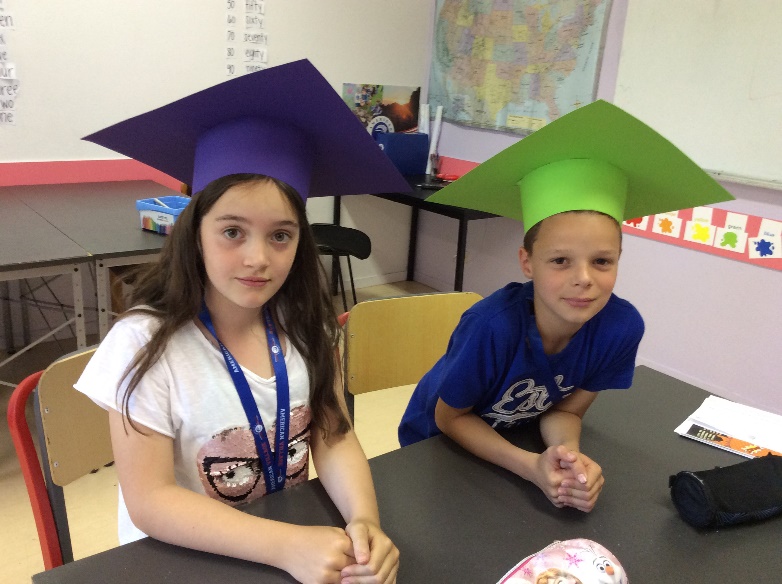 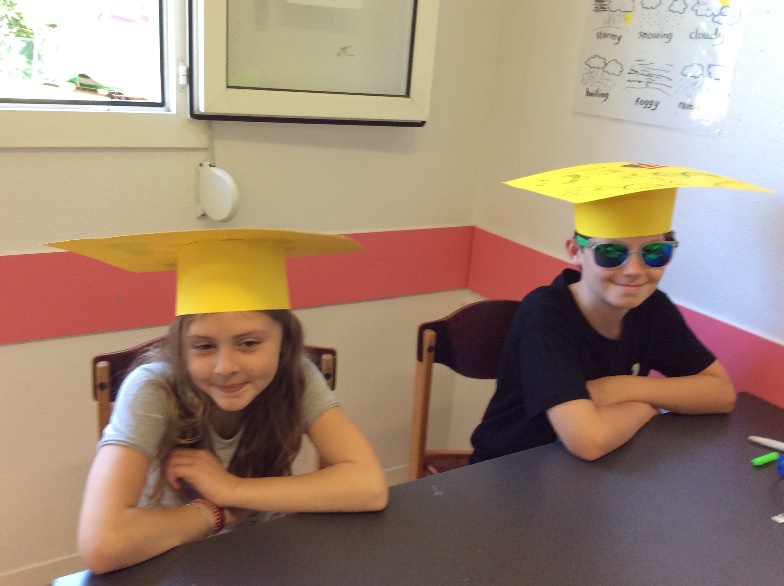 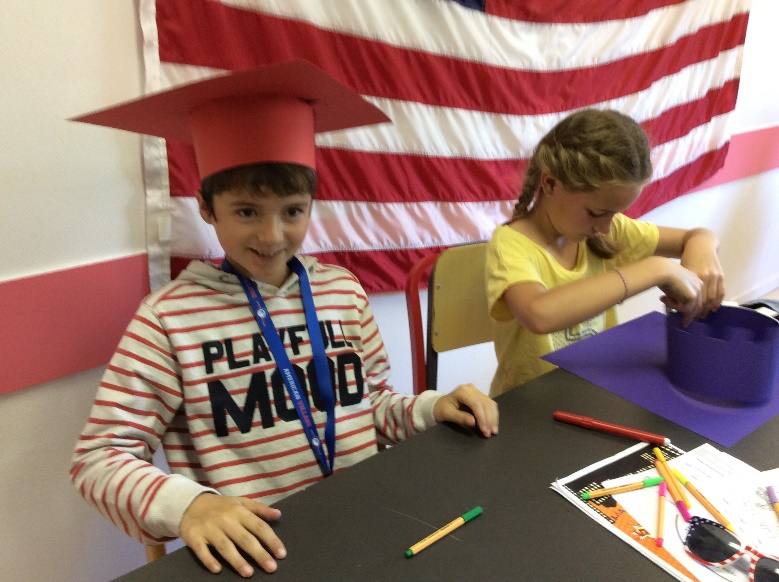 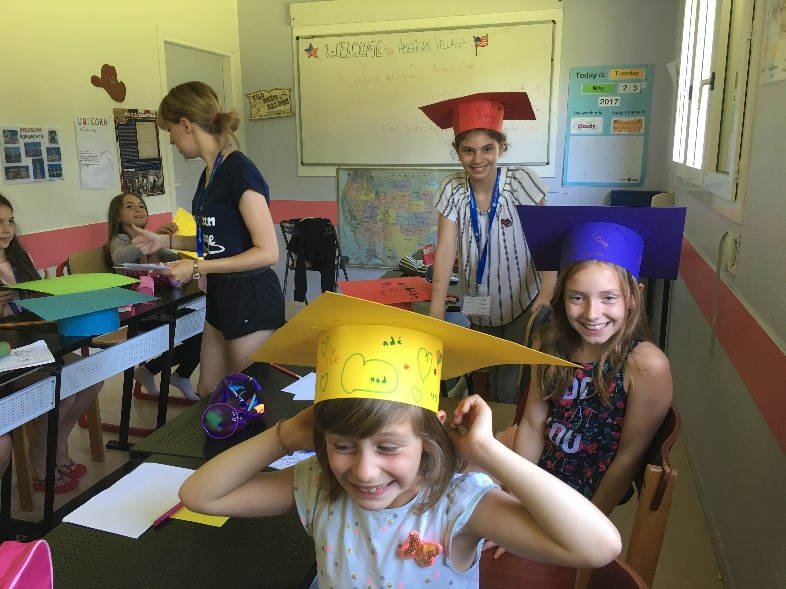 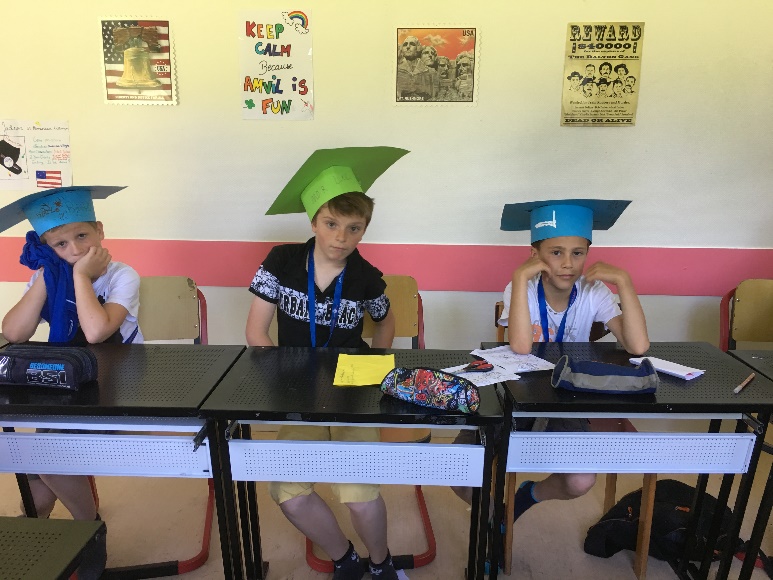 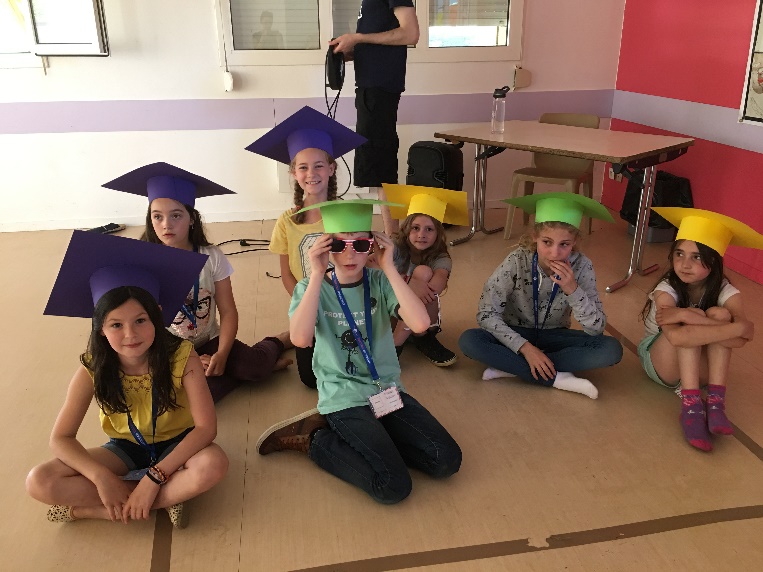 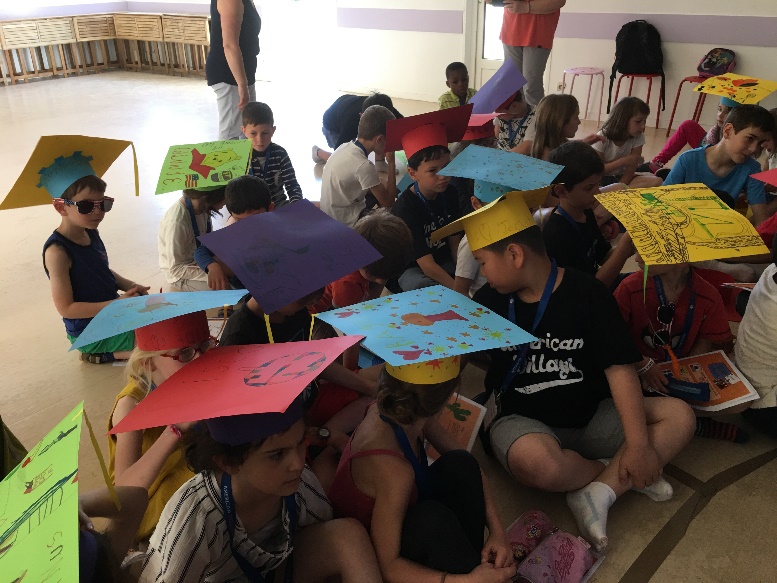 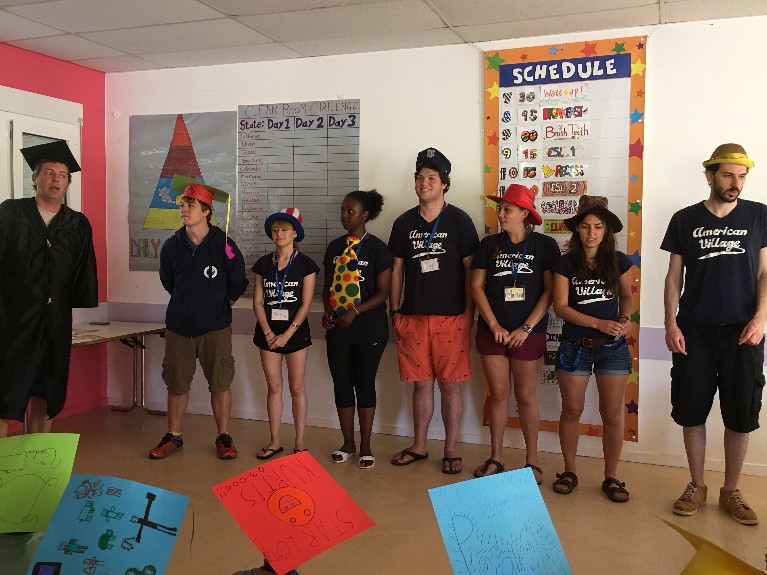 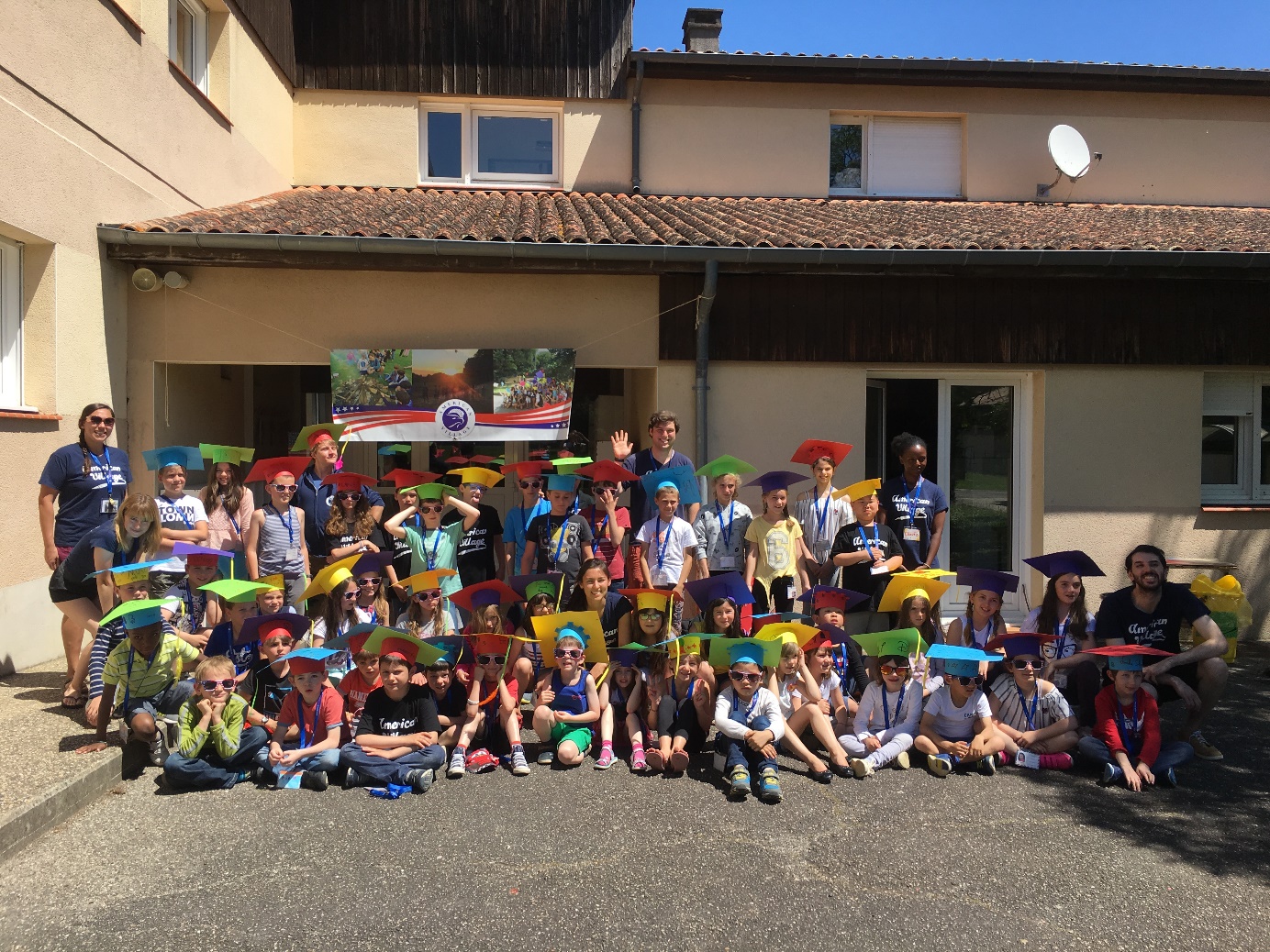 Travailler différemmentEn géographie, les CM ont réfléchi à la question suivante : « Qu’est-ce qu’un continent ? ». Ils travaillaient en petits groupes sur un planisphère, format A3.Le problème était d’organiser un itinéraire pour aller chercher des marchandises sur tous les continents en faisant le moins de route possible.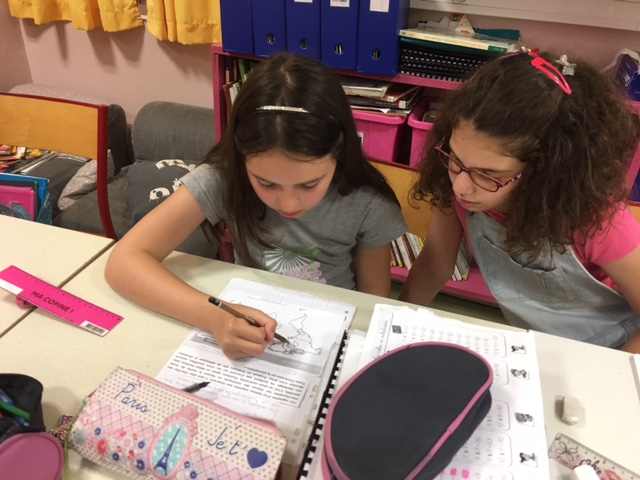 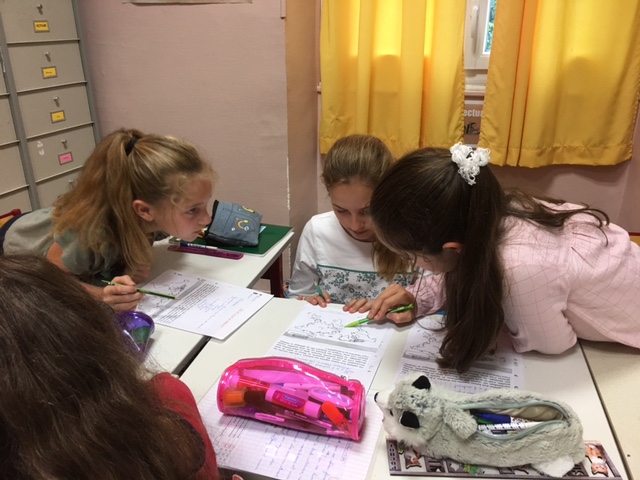 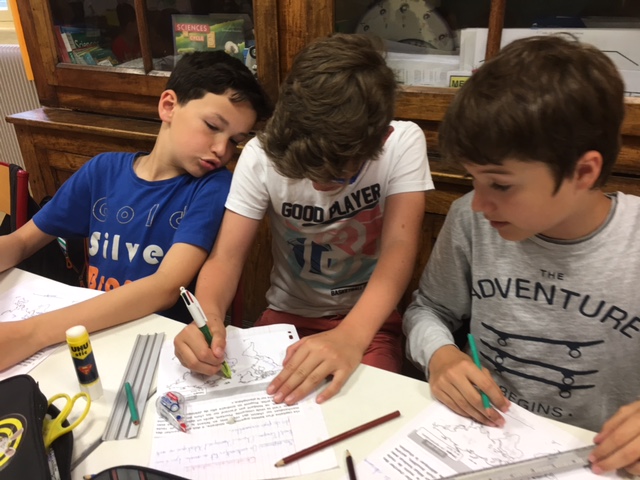 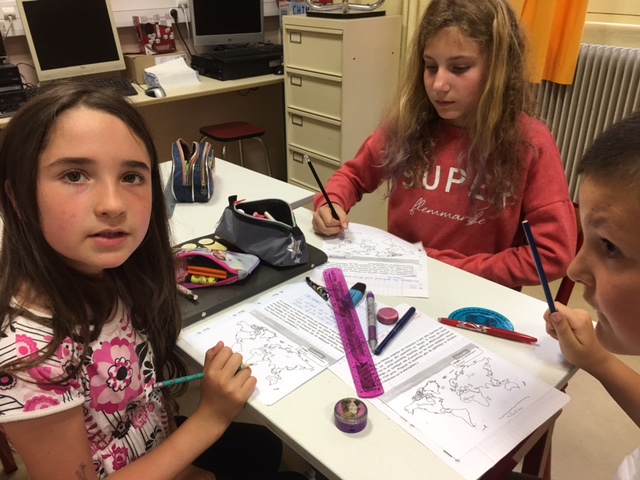 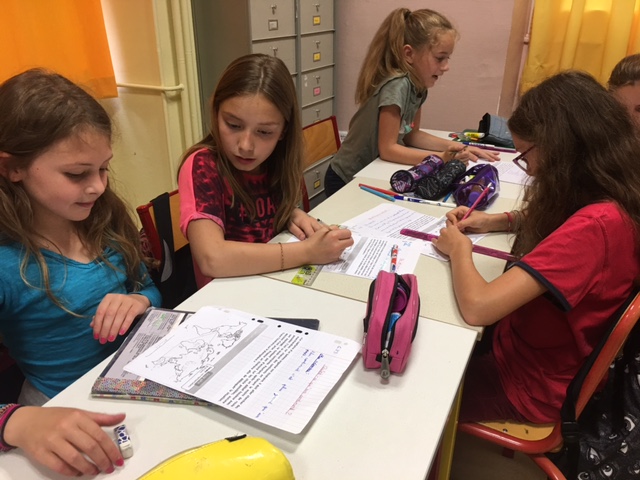 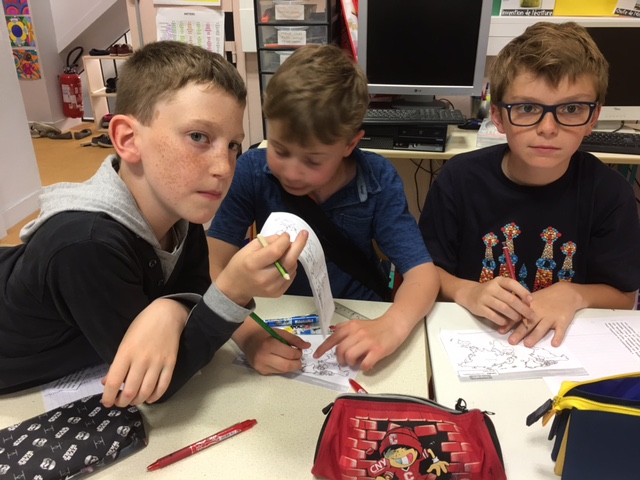 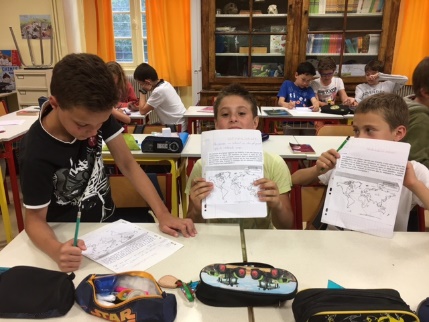 Ensuite, ils devaient se mettre d’accord au sein du groupe pour choisir un itinéraire. Un rapporteur devait expliquer au tableau leur choix.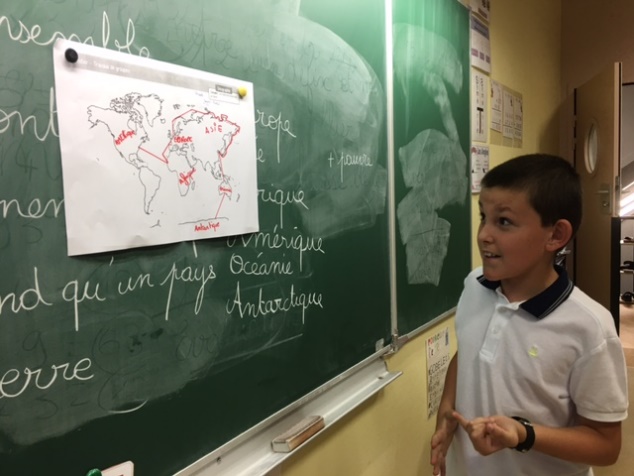 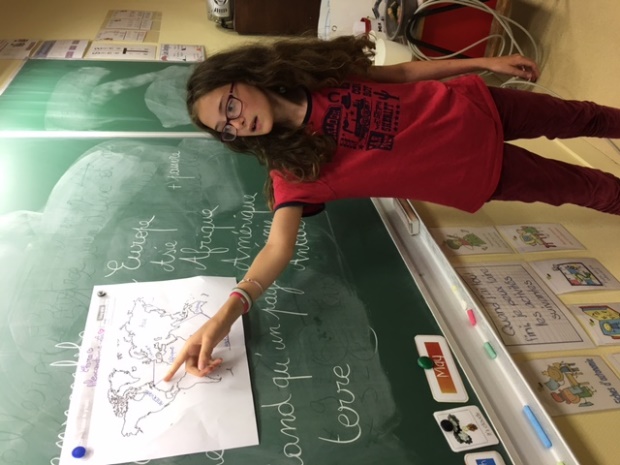 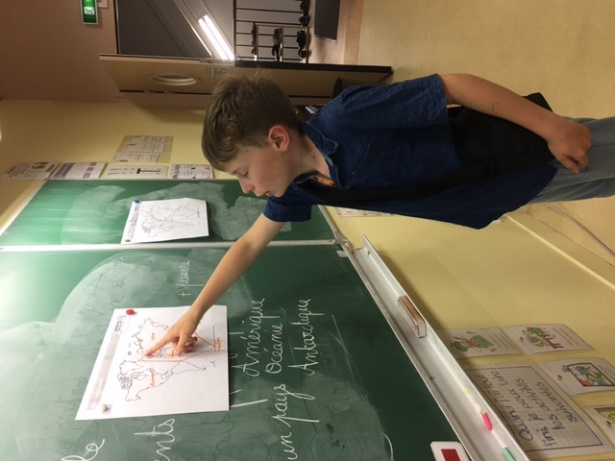 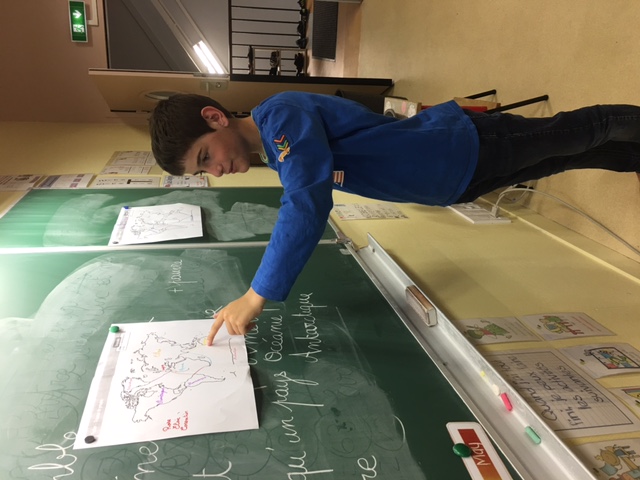 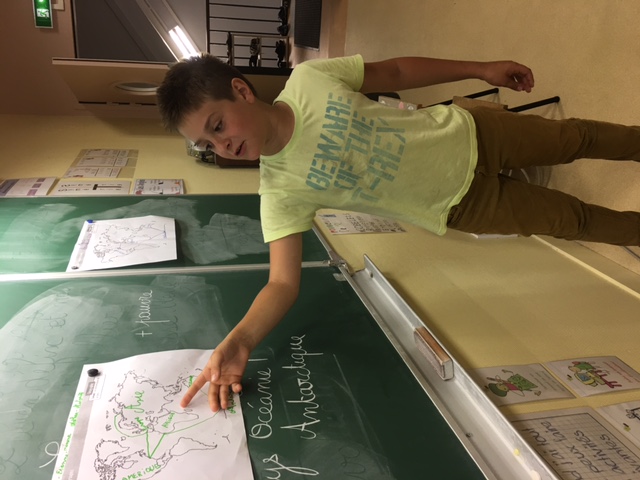 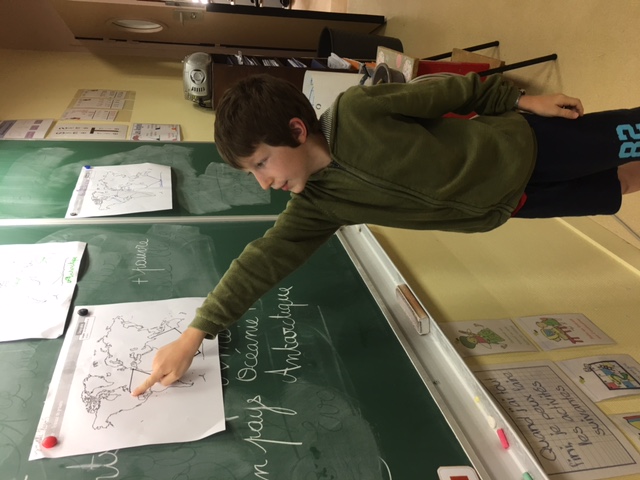 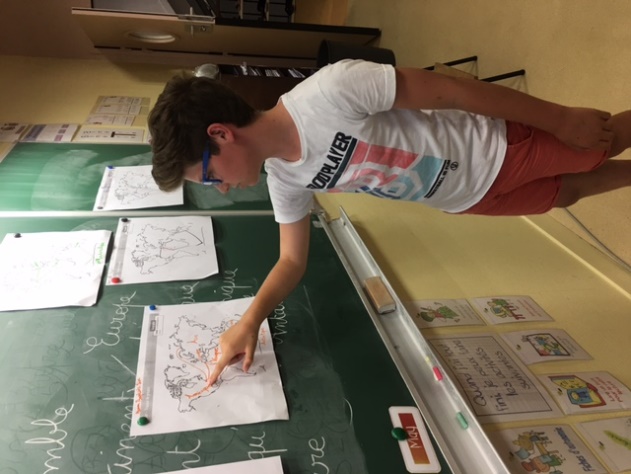 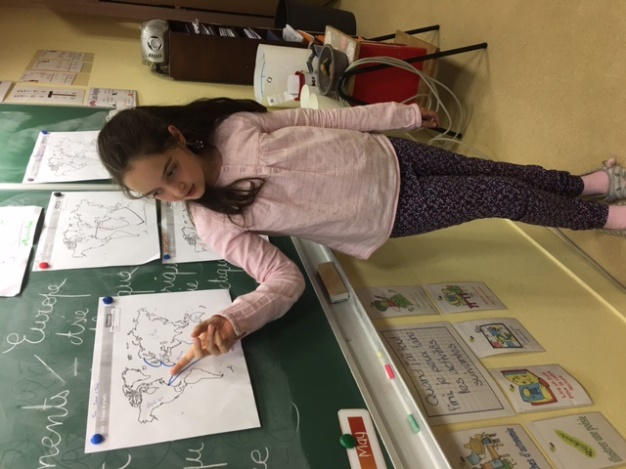 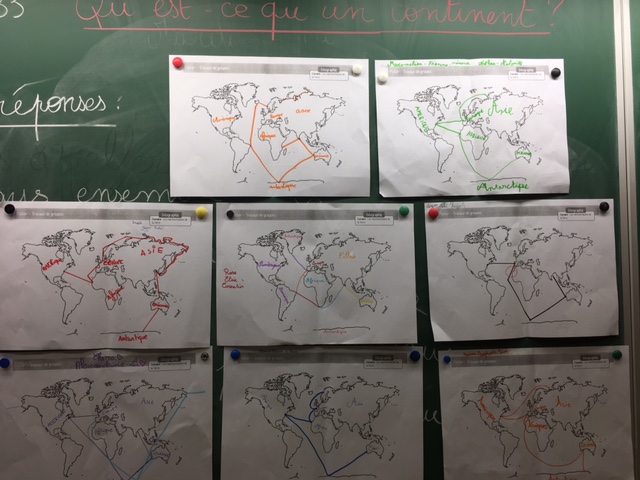 Quoi de neuf ?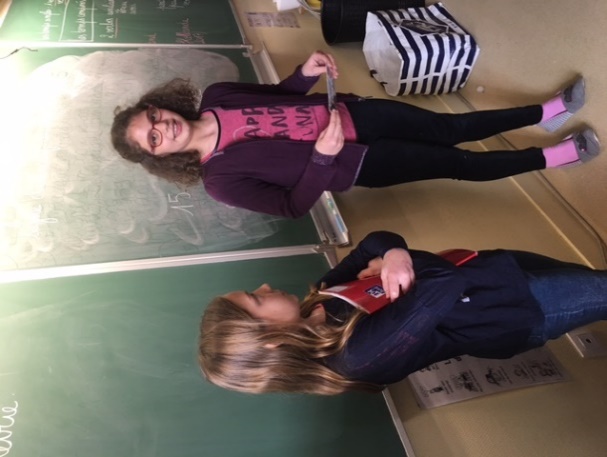 Nos passionnés de pêche, 	     Elsie nous présente une	         Alexandrine et sa 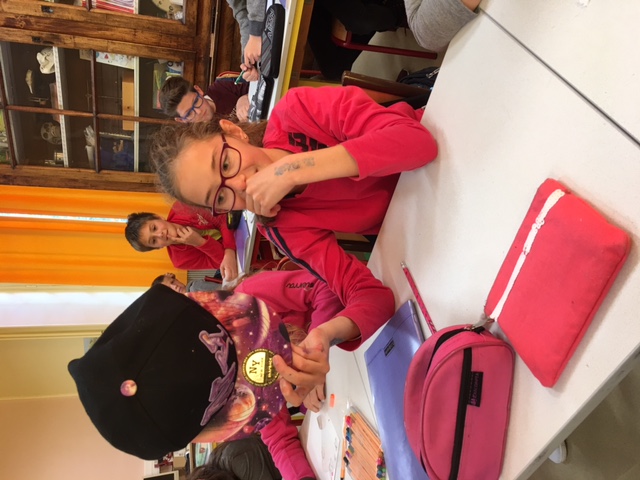 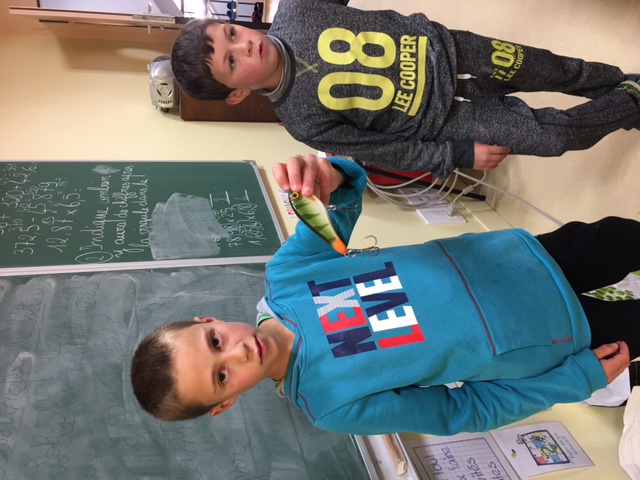    Etienne et Hugo avec             carte postale de Niort.                   casquette.           un leurre.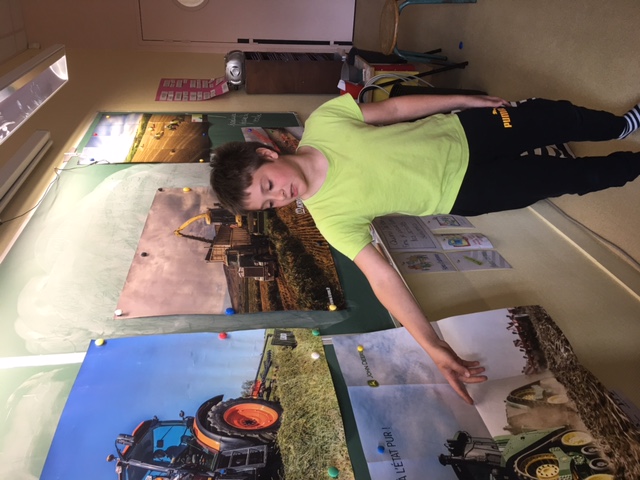 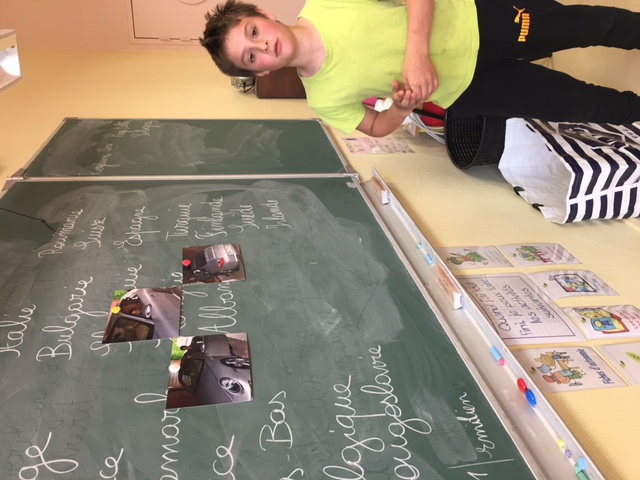 Maximilien présentedes affiches sur les tracteurs et des photosde la voiture de songrand-père.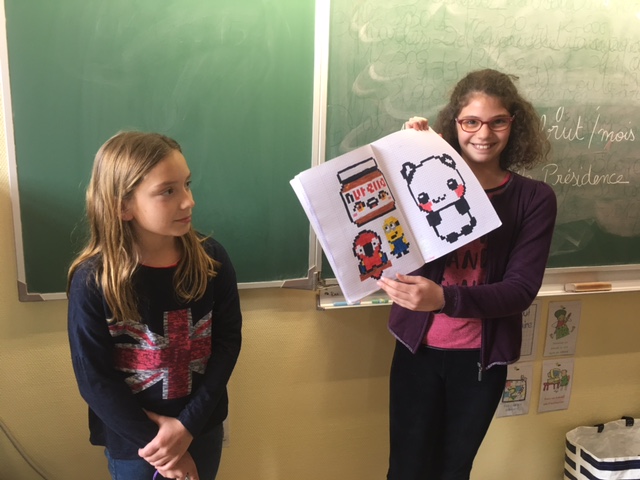 Elsie et son cahier de pixel art.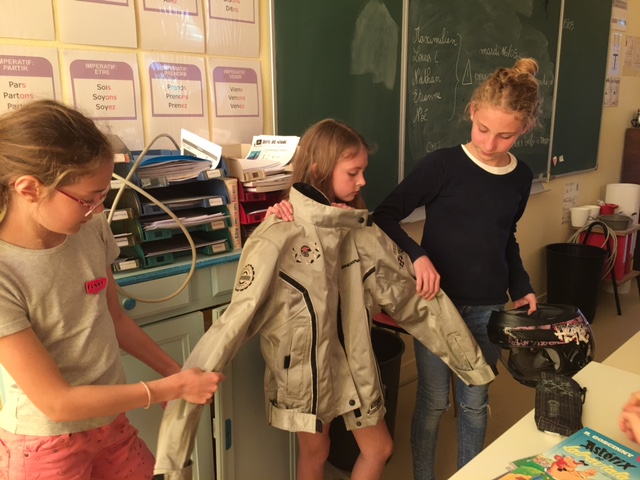 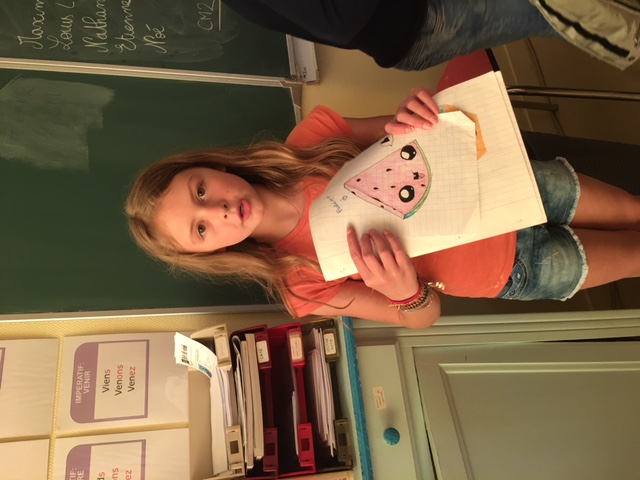 Inès nous présente sa tenue de moto.		Clara et son dessin.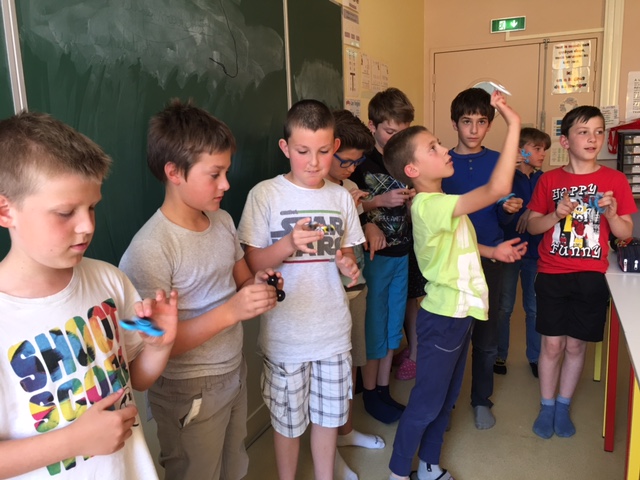 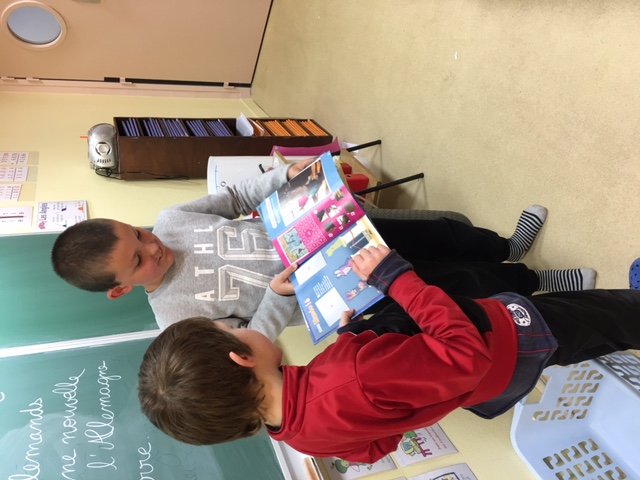          La bande à hand spinner				Kurtis et Mahé								et leur livre de lapins crétins.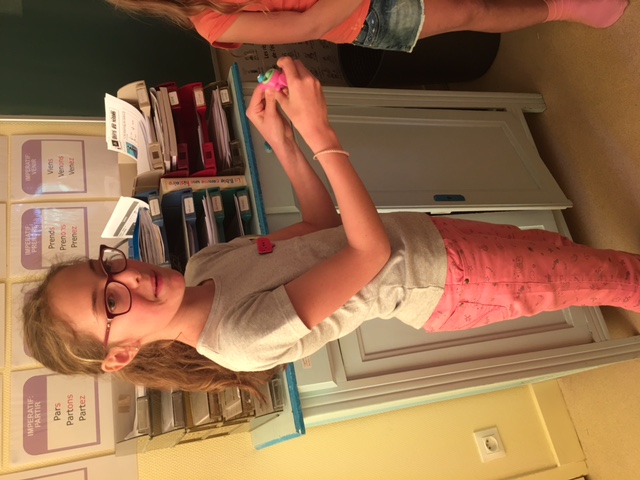 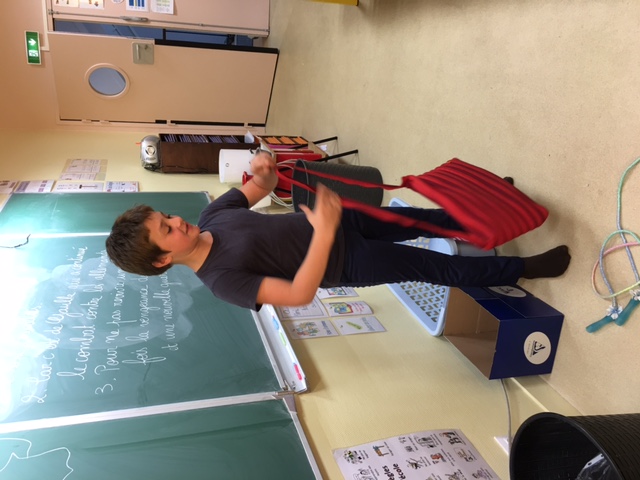 Alexandrine et son jeu en plastique.		Maximilien et le sac magique.Ce que nous avons fait en classe au mois de juin :Le vendredi 9, les CM2 ont fait une mini sortie vélo. M. LABROT et M. LOUVRADOUX nous ont accompagnés.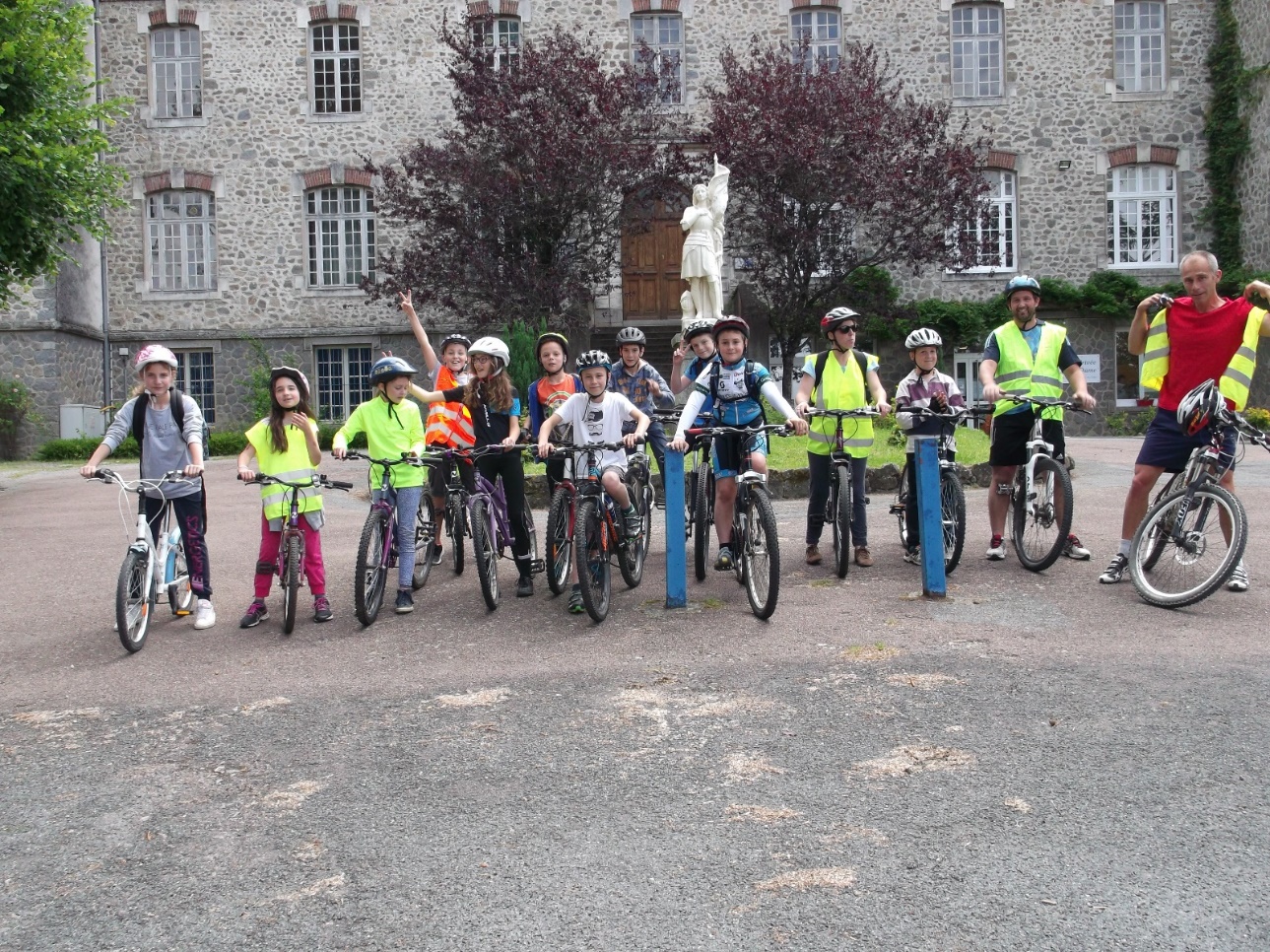 Préparatifs pour la fête des pères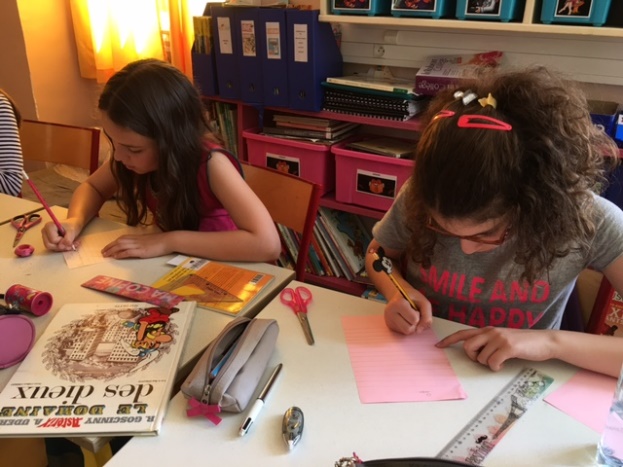 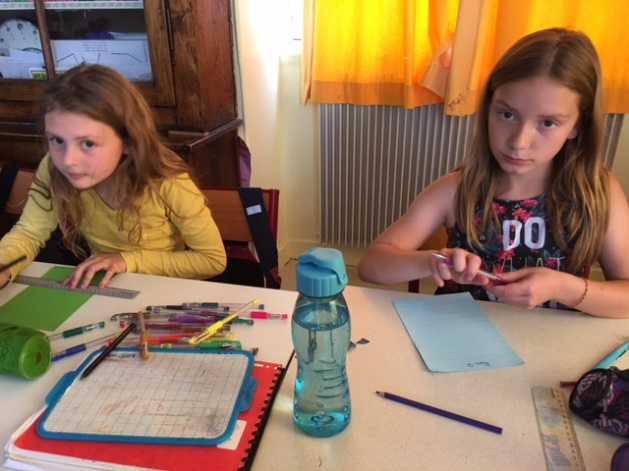 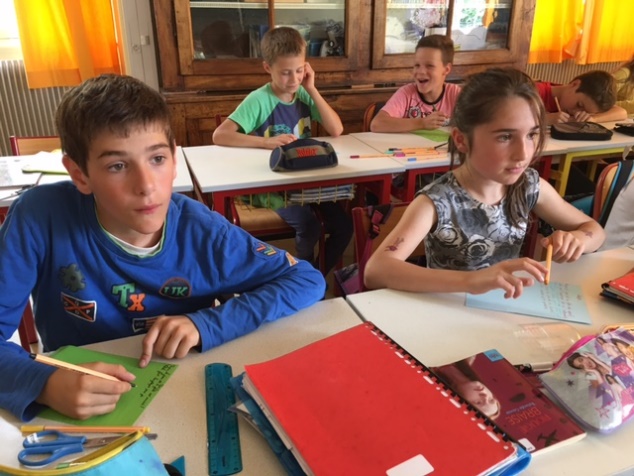 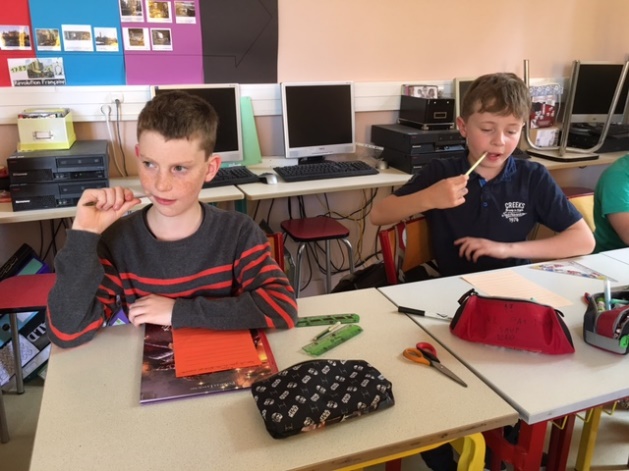 Le vendredi 16, nous sommes allés à Evaux-les-Bains pour notre concert inter-écoles. Nous avons commencé par répéter avec nos copains d’Evaux et d’Aubusson, puis nous nous sommes rendus à l’église. Nous étions tous réunis pour chanter de belles mélodies et certains ont joué de leur instrument !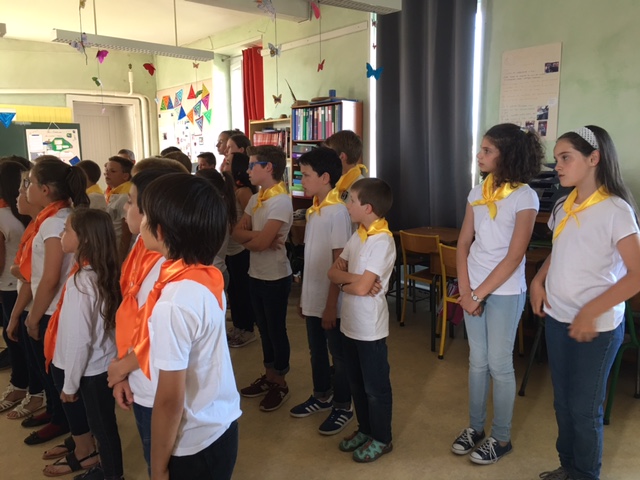 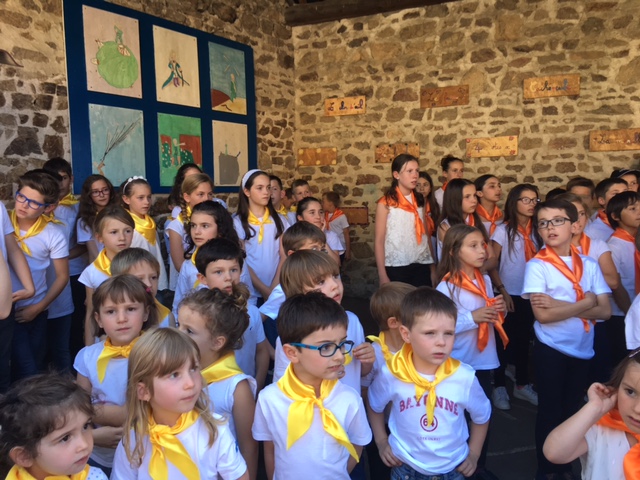 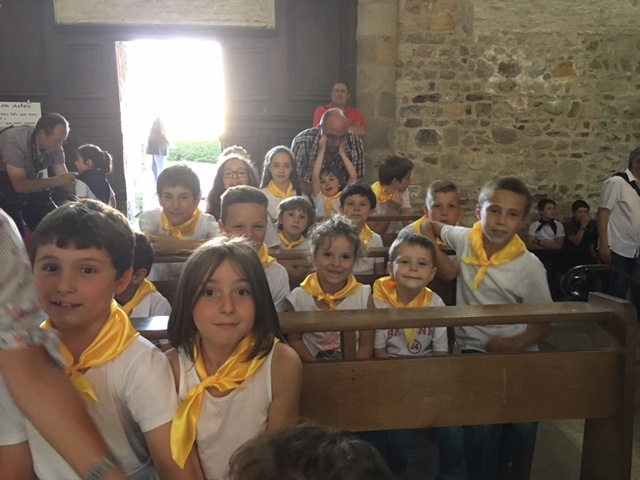 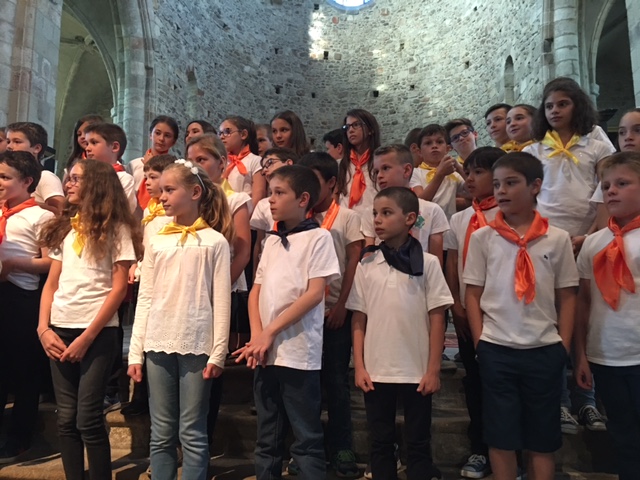 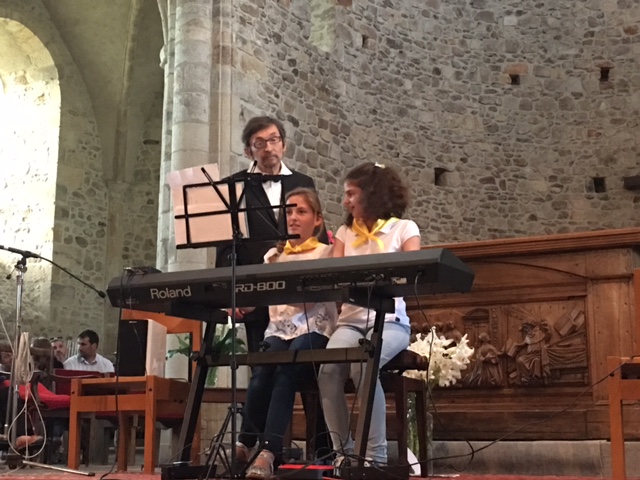 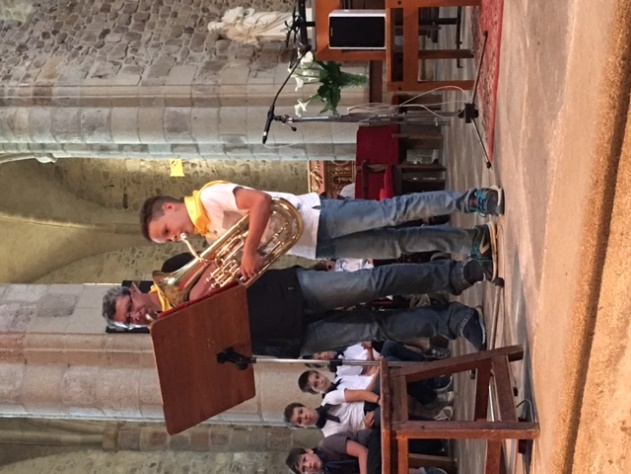 Ce fut un très beau concert !Le lundi 26, résultat du rallye lecture CM sur la Seconde guerre mondiale.Tous ont bien joué le jeu et ont bien lu.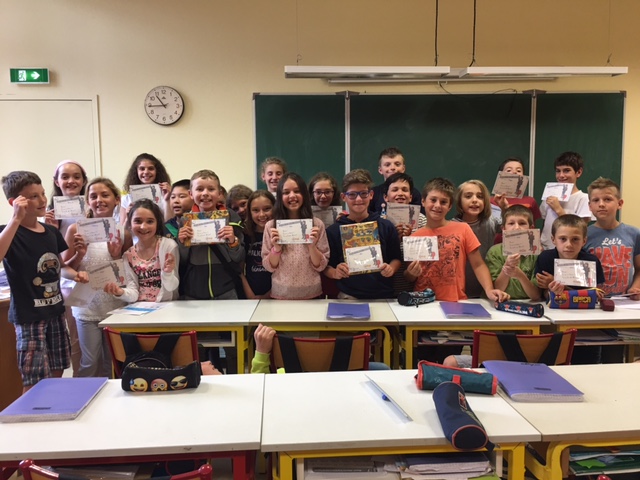 Voici les trois premiers : Rose – Léo et Léon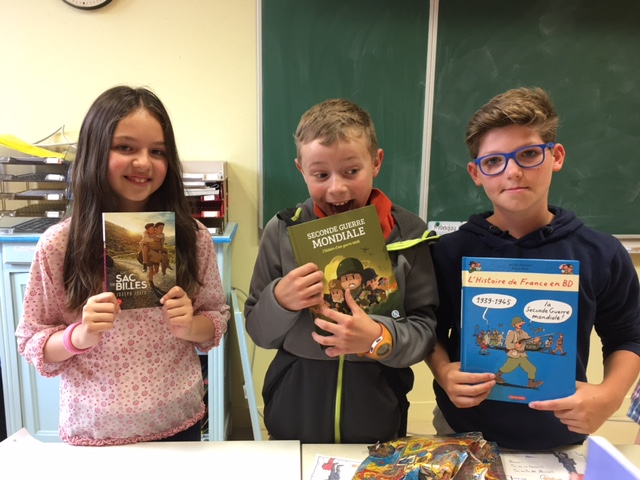 Le mardi 27, nous avons fait les goûters d’anniversaire de Nathan, Etienne et Noé. 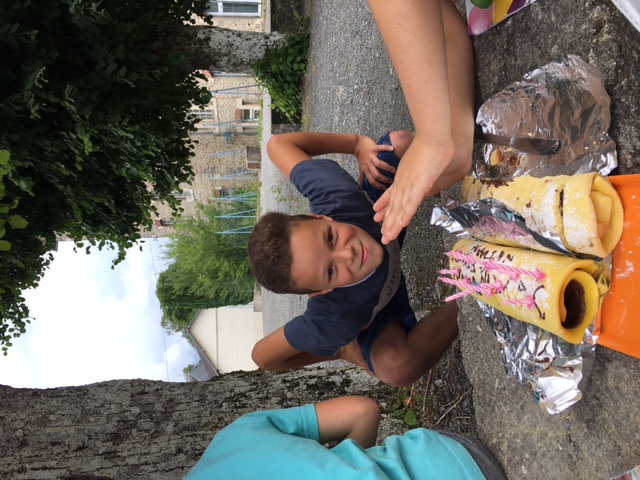 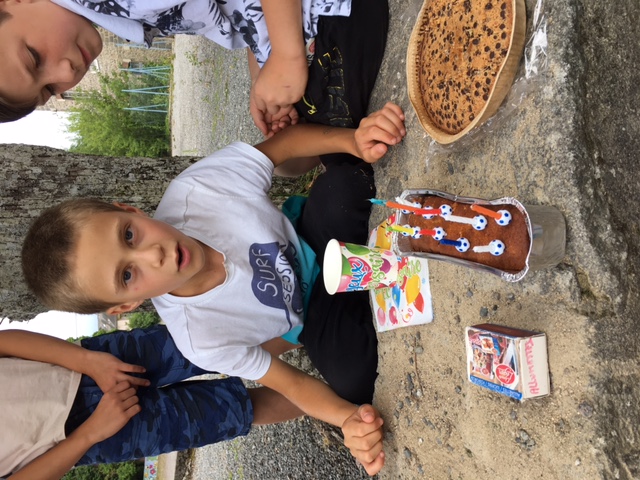 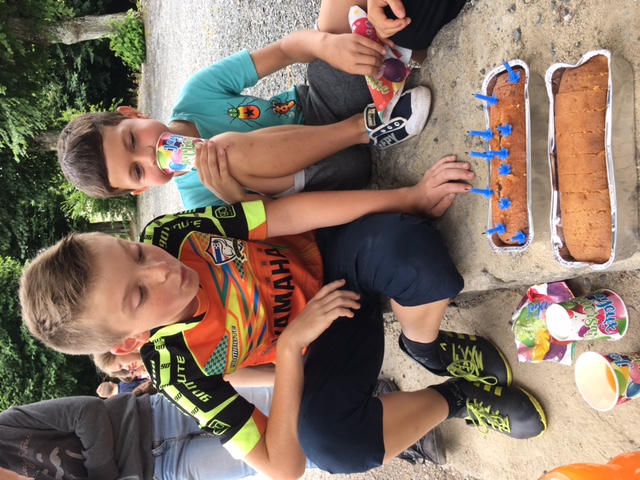 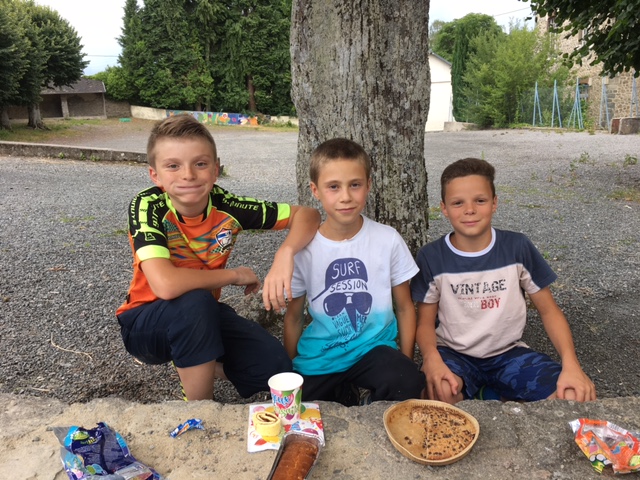 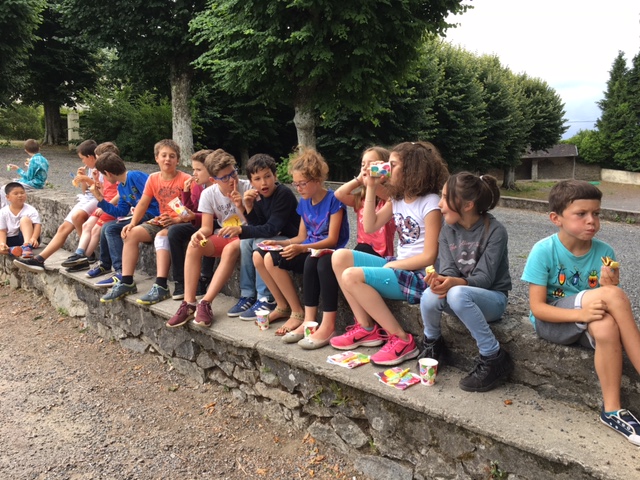 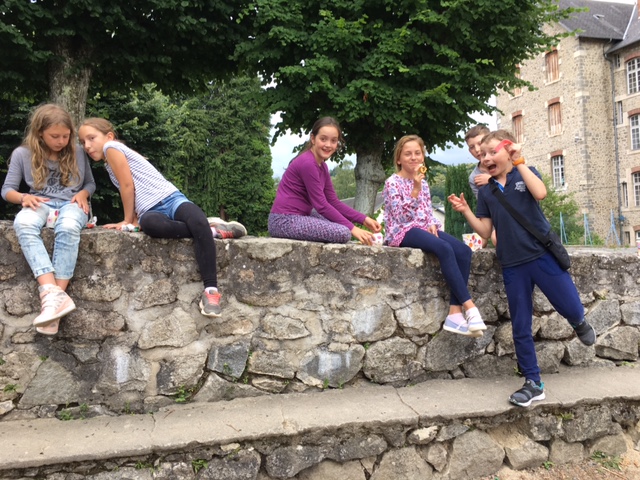 Quoi de neuf ?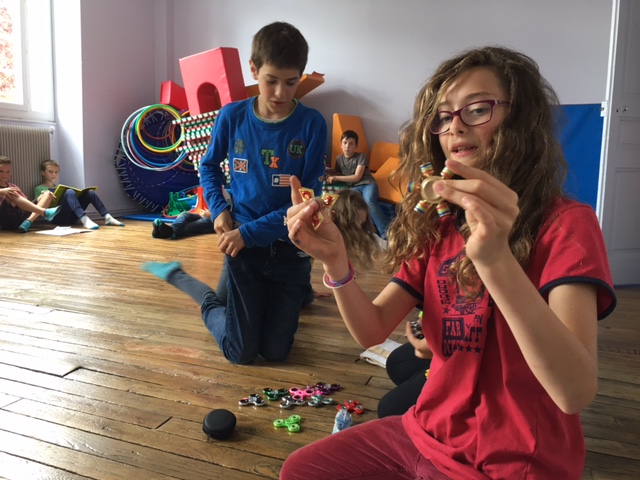 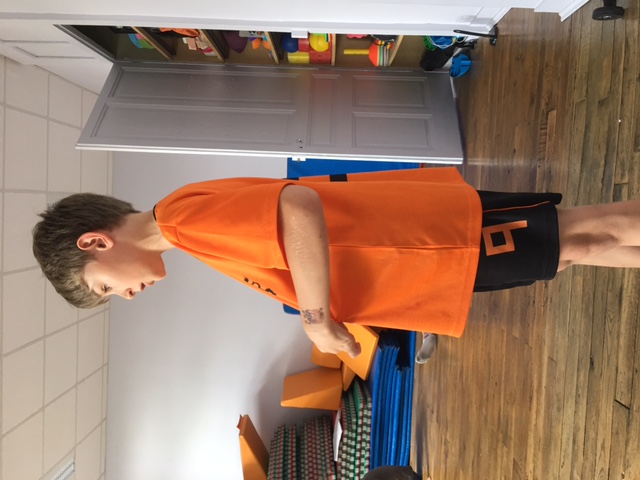 Alexandrine et ses hand spinner.		Matéo nous présente son								tee-shirt de football. 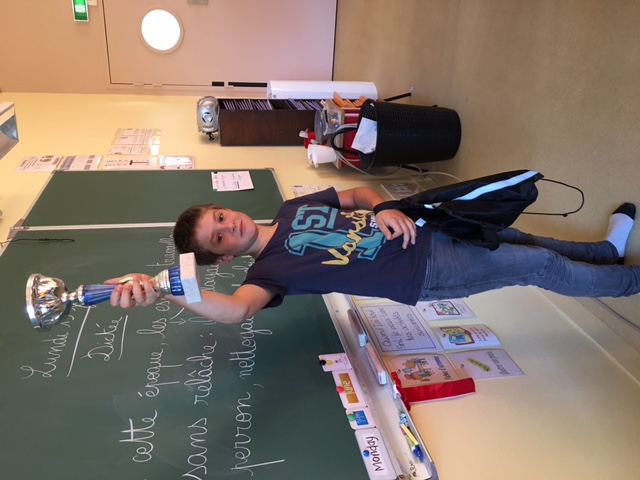 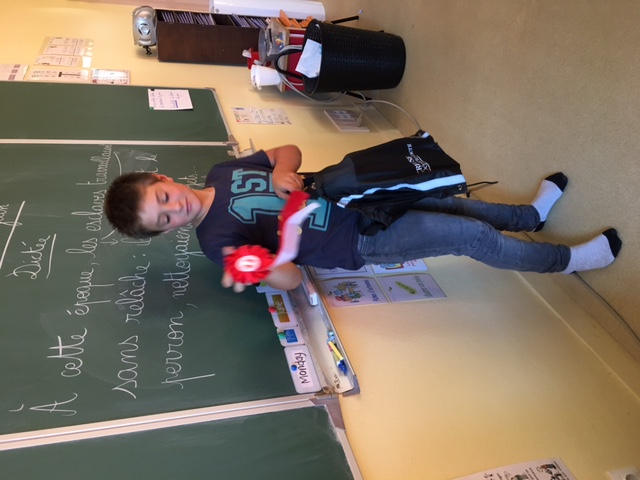 Maximilien a participé à un concours d’attelage et voici sa coupe et son flot.Ce que nous avons fait en classe au mois de juillet :Pour nos derniers jours à l’école, nous profitons d’être ensemble pour jouer à des jeux : puissance 4, mille bornes, mastermind, monopoly, uno…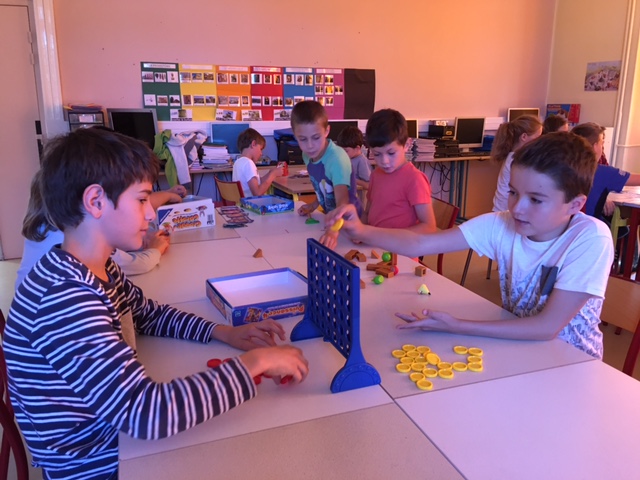 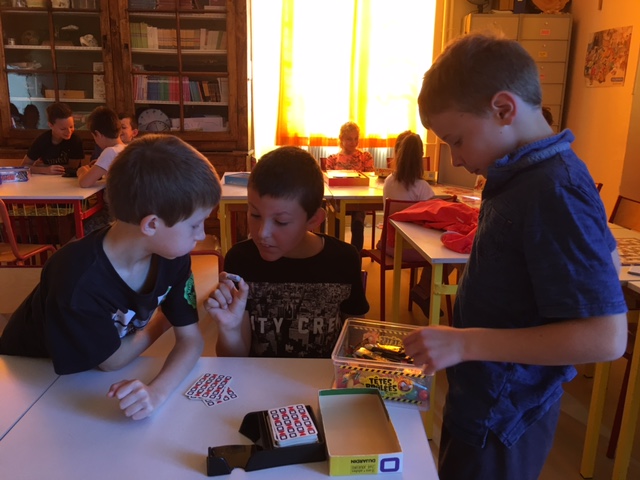 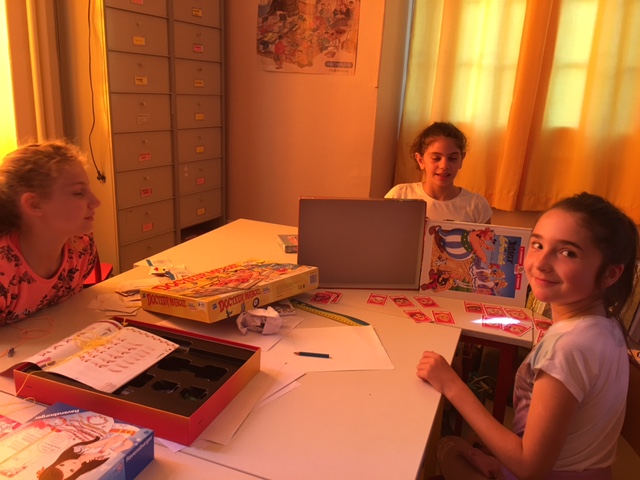 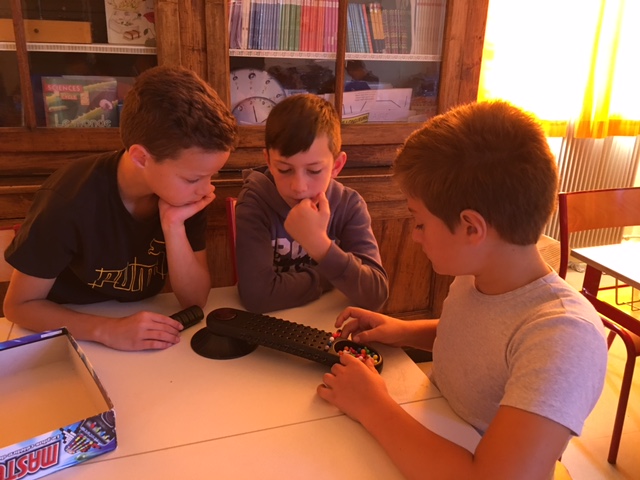 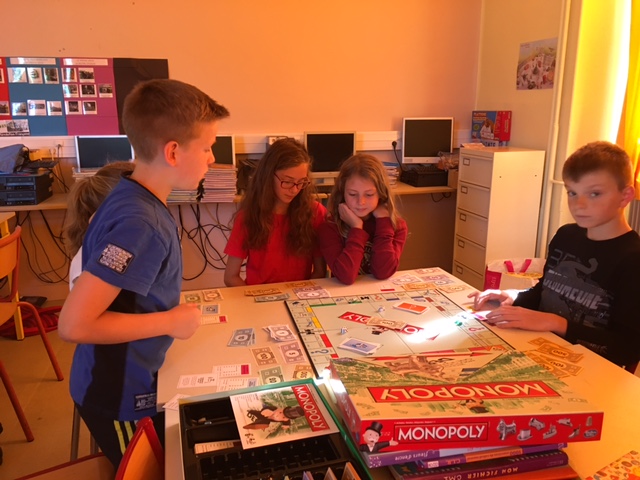 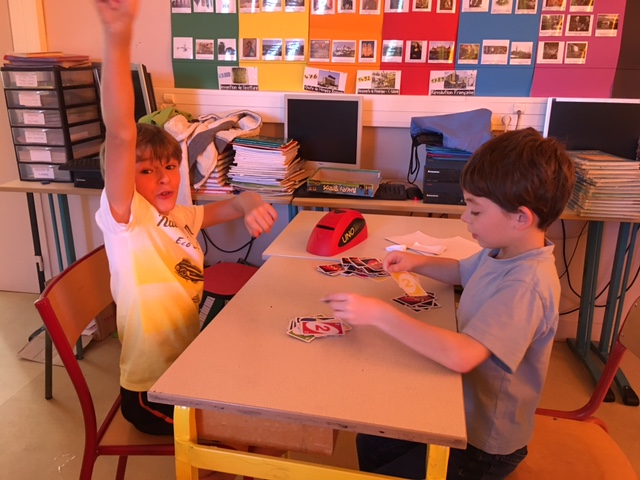 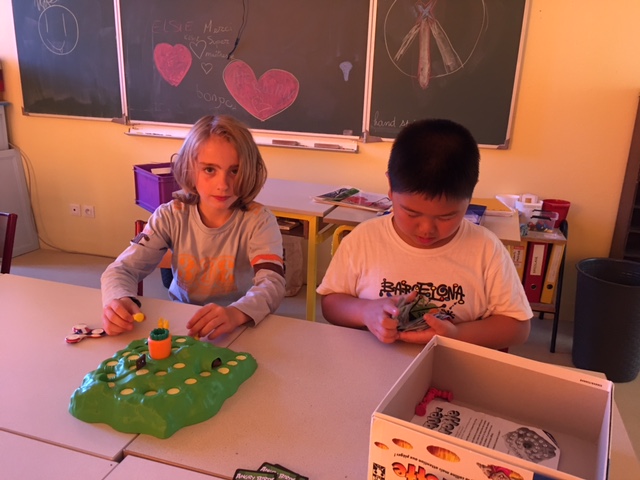 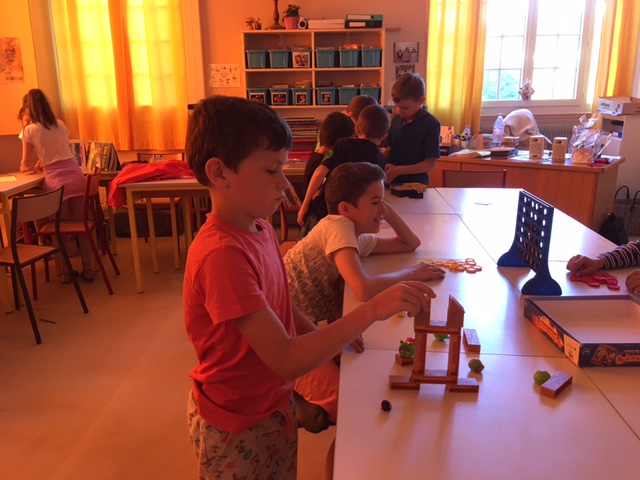 Quoi de neuf ?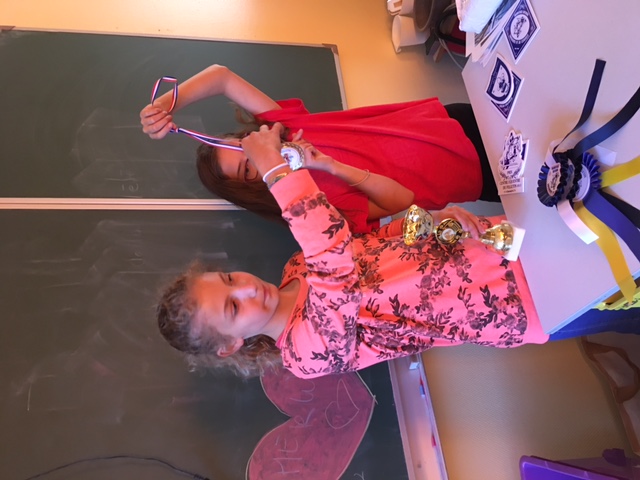 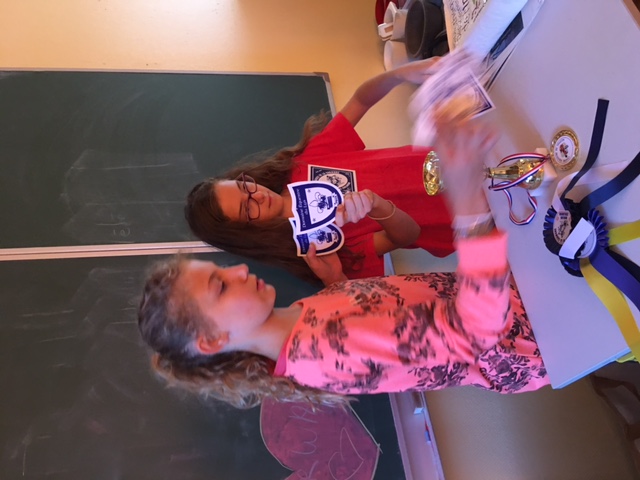 Inès a remporté une coupe et de nombreux cadeaux lors de sa compétition équestre.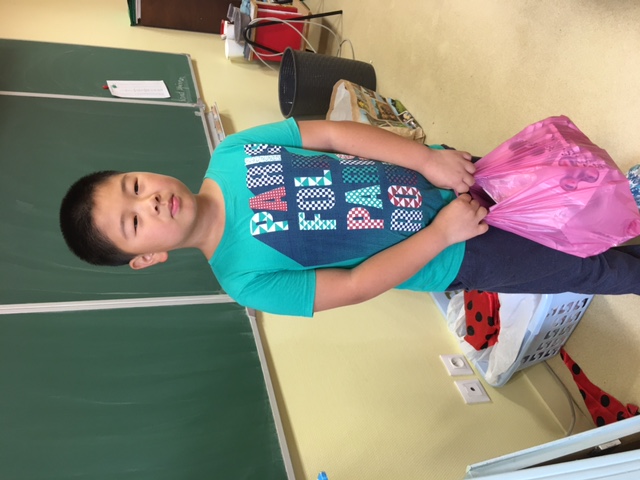 Hugo a offert un hand spinner à tous les enfants, du CP au CM2, merci ! Le jeudi 6, notre dernier jour à l’école : En fin de matinée, les intervenants de rugby sont venus goûter avec nous et nous remettre un diplôme. 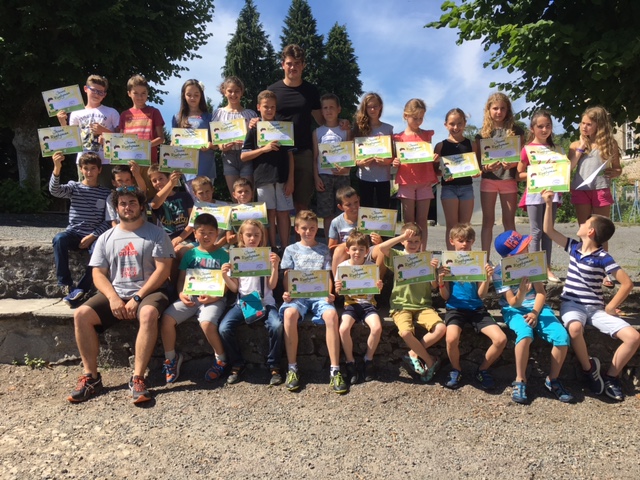 Ensuite, notre tradition en fin d’année est de remettre un tee-shirt souvenir aux CM2 et à ceux qui partent.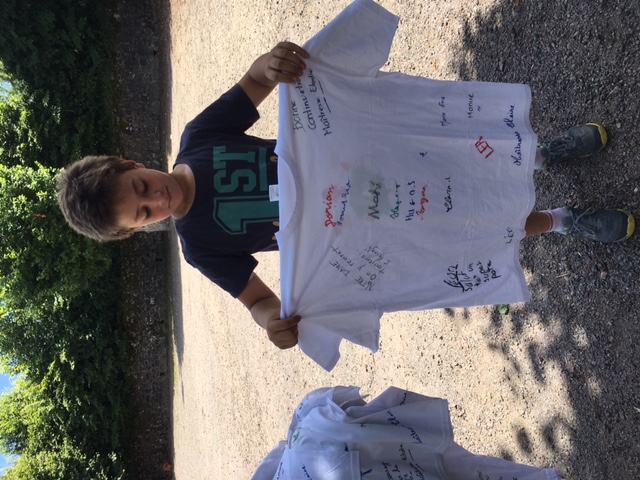 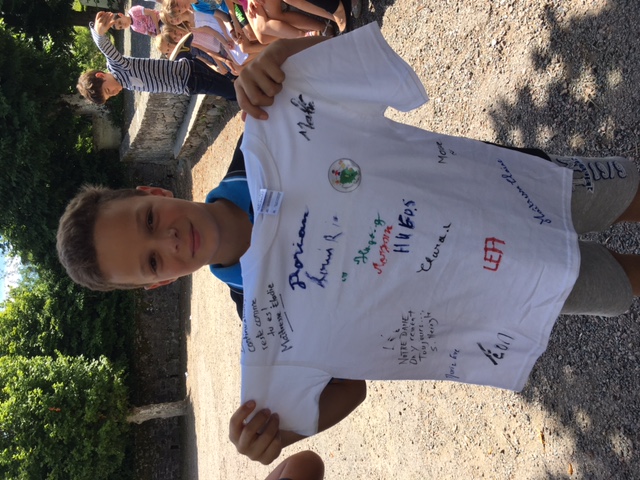 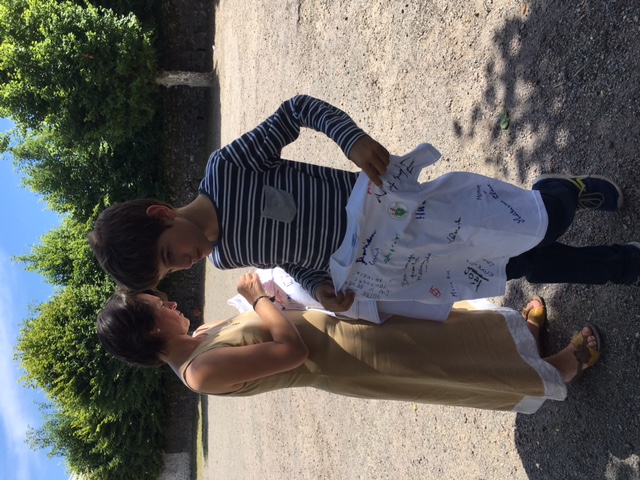 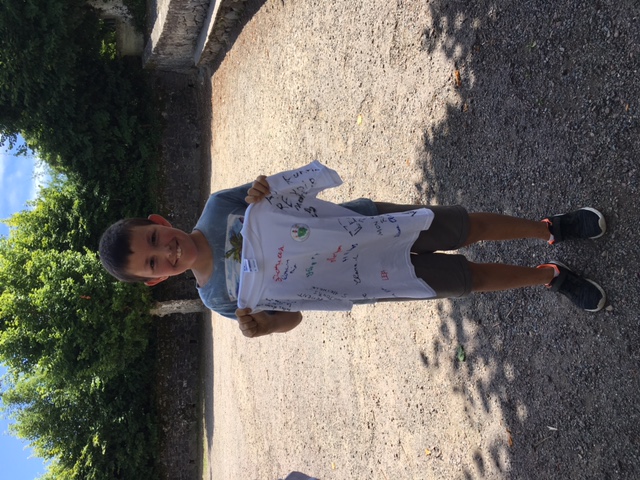 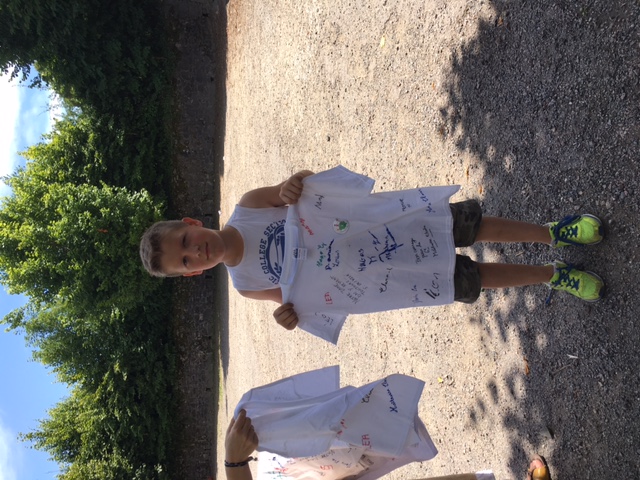 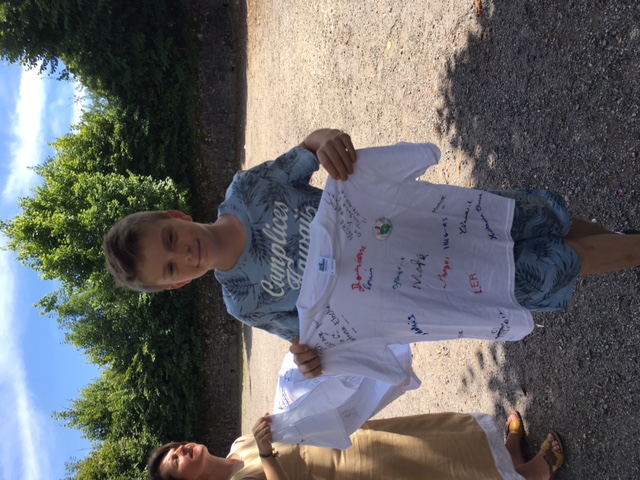 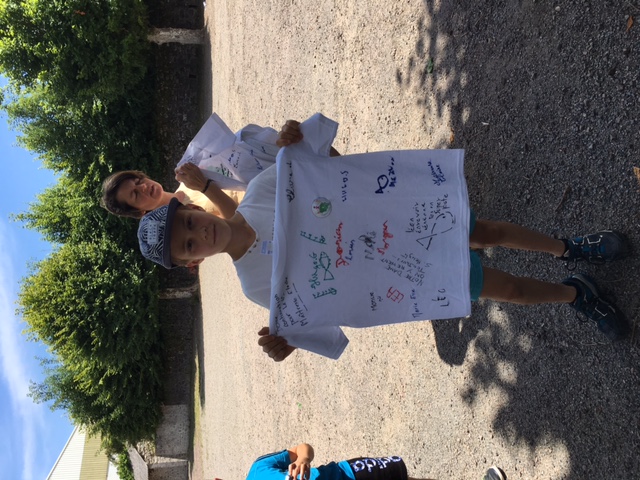 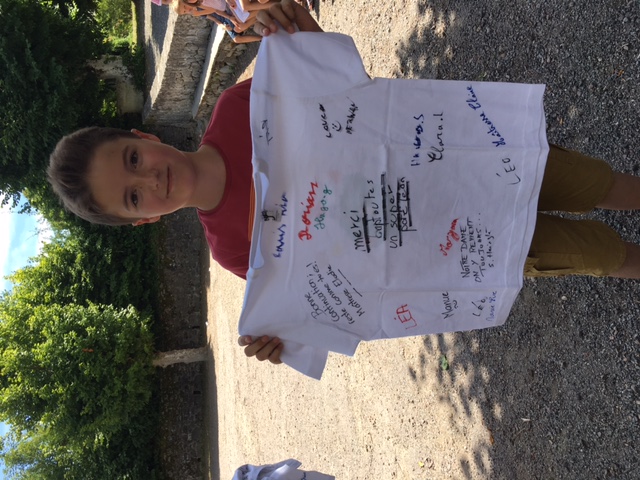 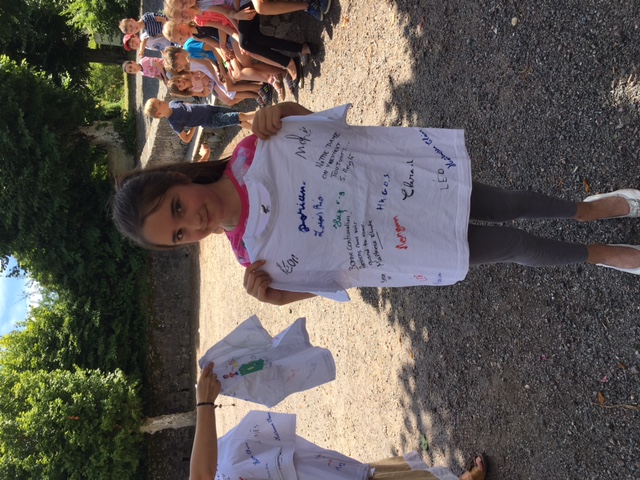 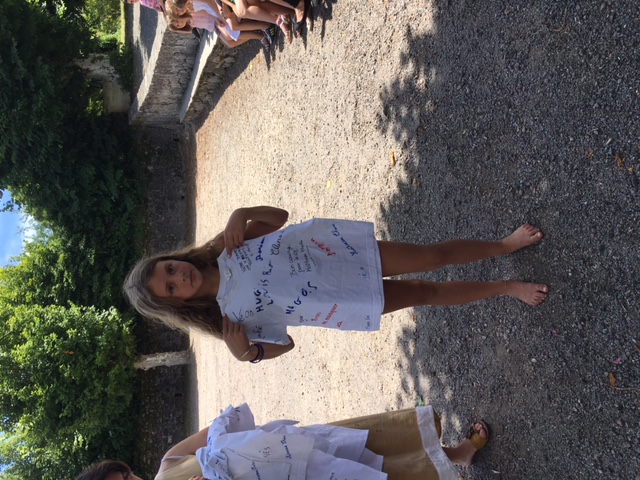 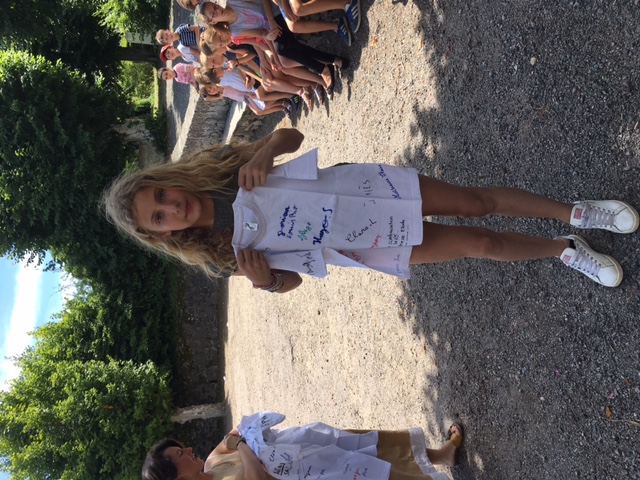 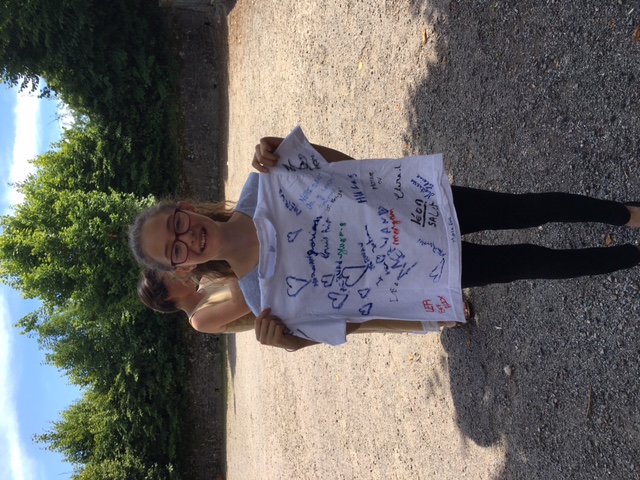 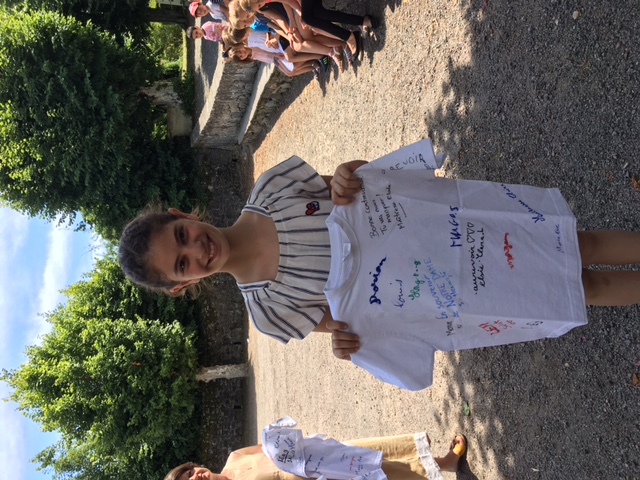 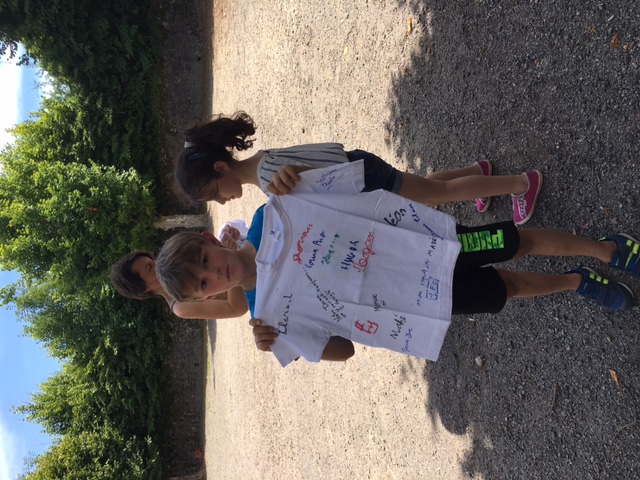 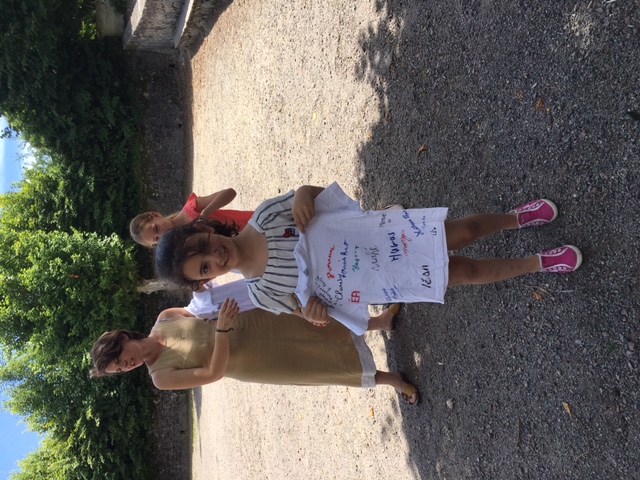 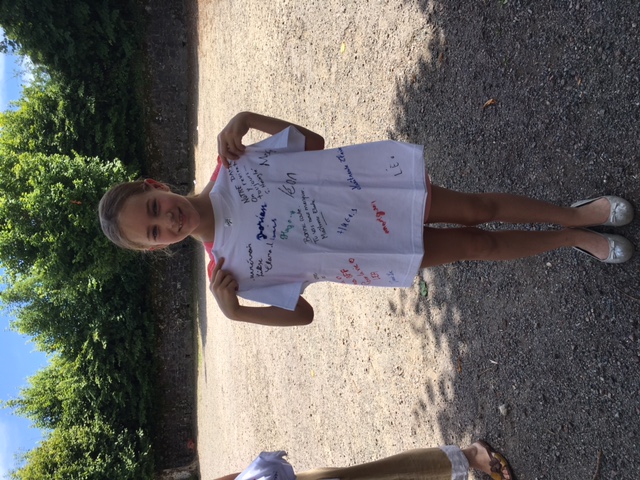 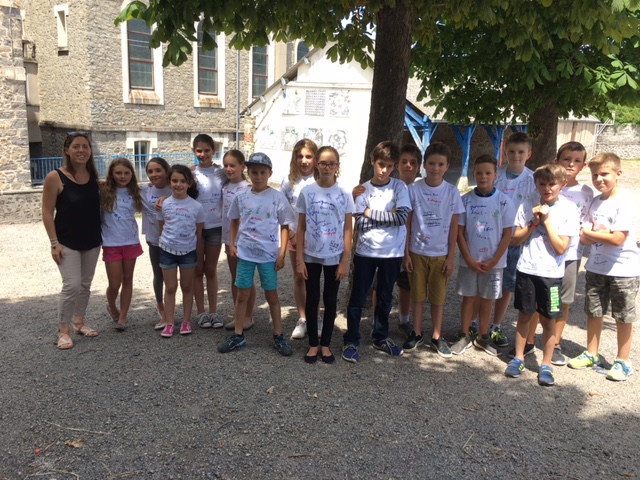 Nous avons terminé la journée avec notre boum.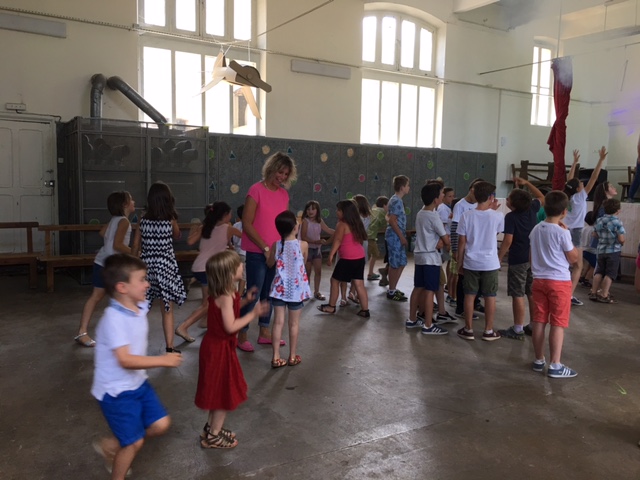 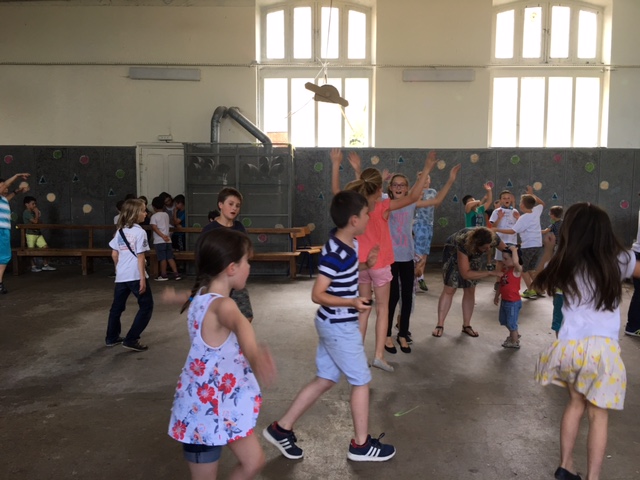 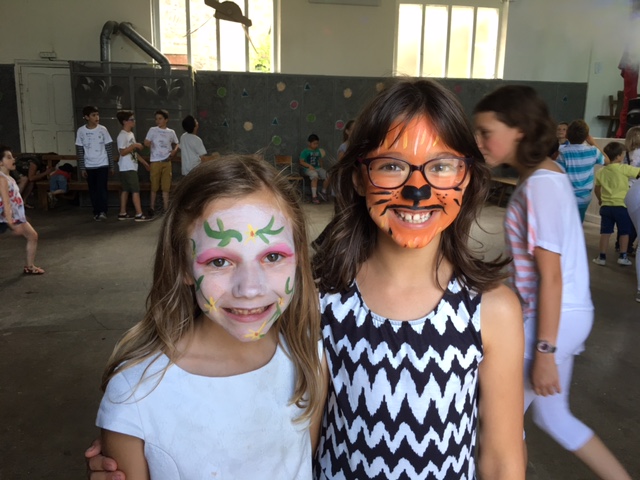 C’était super !Nous avons offert des petits cadeaux à Julie et Marie-Pierre pour leur départ.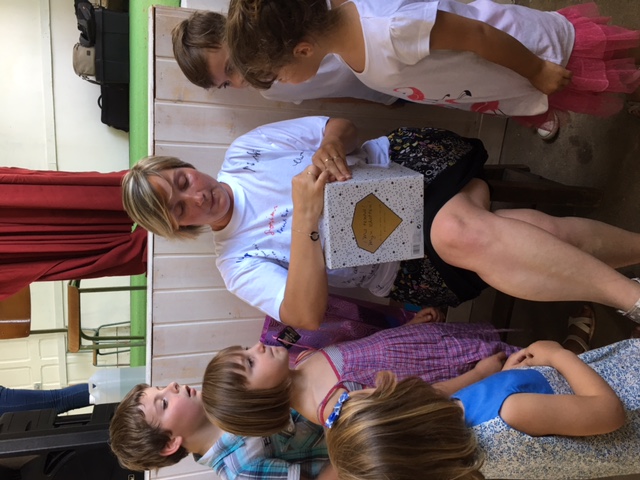 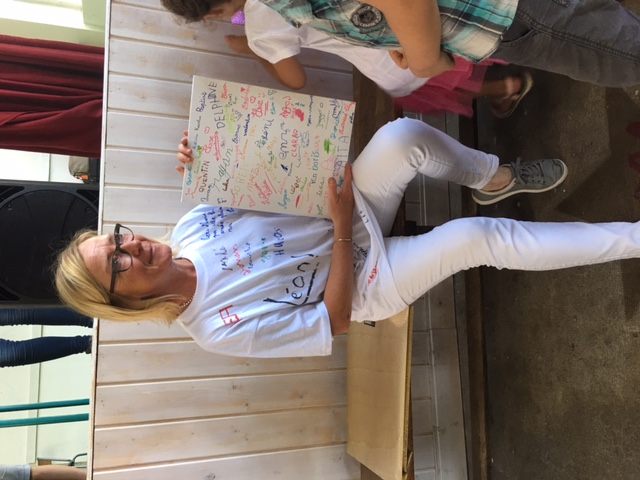 